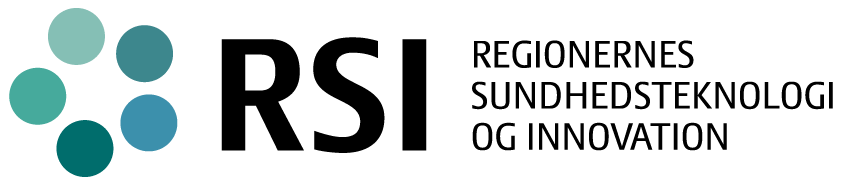 Styregruppebilag 3: Business case[projektets navn][evt. undertitel]Ver. 1.0 pr. [dato]DokumenthistorikBusiness Case forudsætninger(Forklar indholdet af hver enkelt linie i business casen og begrund størrelsen af tal, inkl hvordan projektets omkostninger skal finansieres.)Gevinster/driftsforbedringerSamlet resultatVersion og datoRevisionAnsvarligamlede Investeringer / Projektomkostningeramlede Investeringer / Projektomkostningeramlede Investeringer / Projektomkostningeramlede Investeringer / Projektomkostningeramlede Investeringer / Projektomkostningeramlede Investeringer / Projektomkostningeramlede Investeringer / Projektomkostningeramlede Investeringer / Projektomkostningeramlede Investeringer / Projektomkostningeramlede Investeringer / Projektomkostningeramlede Investeringer / Projektomkostningeramlede Investeringer / Projektomkostningeramlede Investeringer / Projektomkostningeramlede Investeringer / Projektomkostningeramlede Investeringer / Projektomkostningeramlede Investeringer / Projektomkostningeramlede Investeringer / Projektomkostningeramlede Investeringer / Projektomkostningeramlede Investeringer / Projektomkostningeramlede Investeringer / Projektomkostningeramlede Investeringer / Projektomkostningeramlede Investeringer / Projektomkostningeramlede Investeringer / Projektomkostningeramlede Investeringer / Projektomkostningeramlede Investeringer / Projektomkostningeramlede Investeringer / Projektomkostningeramlede Investeringer / Projektomkostningeramlede Investeringer / Projektomkostningeramlede Investeringer / Projektomkostningeramlede Investeringer / Projektomkostningeramlede Investeringer / Projektomkostningeramlede Investeringer / Projektomkostningeramlede Investeringer / Projektomkostningeramlede Investeringer / Projektomkostningeramlede Investeringer / Projektomkostningeramlede Investeringer / Projektomkostningeramlede Investeringer / Projektomkostningeramlede Investeringer / Projektomkostningeramlede Investeringer / Projektomkostningeramlede Investeringer / Projektomkostningeramlede Investeringer / Projektomkostningeramlede Investeringer / Projektomkostningeramlede Investeringer / Projektomkostningeramlede Investeringer / Projektomkostningeramlede Investeringer / Projektomkostningeramlede Investeringer / Projektomkostningeramlede Investeringer / Projektomkostningeramlede Investeringer / Projektomkostningeramlede Investeringer / Projektomkostningeramlede Investeringer / Projektomkostningeramlede Investeringer / Projektomkostningeramlede Investeringer / Projektomkostningeramlede Investeringer / Projektomkostningeramlede Investeringer / Projektomkostningeramlede Investeringer / Projektomkostningeramlede Investeringer / Projektomkostningeramlede Investeringer / Projektomkostningeramlede Investeringer / Projektomkostningeramlede Investeringer / Projektomkostningeramlede Investeringer / Projektomkostningeramlede Investeringer / Projektomkostningeramlede Investeringer / Projektomkostningeramlede Investeringer / Projektomkostningeramlede Investeringer / Projektomkostningeramlede Investeringer / Projektomkostningeramlede Investeringer / Projektomkostningeramlede Investeringer / Projektomkostningeramlede Investeringer / Projektomkostningeramlede Investeringer / Projektomkostningeramlede Investeringer / Projektomkostningeramlede Investeringer / Projektomkostningeramlede Investeringer / Projektomkostningeramlede Investeringer / Projektomkostningeramlede Investeringer / Projektomkostningeramlede Investeringer / Projektomkostningeramlede Investeringer / Projektomkostningeramlede Investeringer / Projektomkostningeramlede Investeringer / Projektomkostningeramlede Investeringer / Projektomkostningeramlede Investeringer / Projektomkostningeramlede Investeringer / Projektomkostningeramlede Investeringer / Projektomkostningeramlede Investeringer / Projektomkostningeramlede Investeringer / Projektomkostningeramlede Investeringer / Projektomkostningeramlede Investeringer / Projektomkostningeramlede Investeringer / Projektomkostningeramlede Investeringer / Projektomkostningeramlede Investeringer / Projektomkostningeramlede Investeringer / Projektomkostningeramlede Investeringer / Projektomkostningeramlede Investeringer / Projektomkostningeramlede Investeringer / Projektomkostningeramlede Investeringer / Projektomkostningeramlede Investeringer / Projektomkostningeramlede Investeringer / Projektomkostningeramlede Investeringer / Projektomkostningeramlede Investeringer / Projektomkostningeramlede Investeringer / Projektomkostningeramlede Investeringer / Projektomkostningeramlede Investeringer / Projektomkostningeramlede Investeringer / Projektomkostningeramlede Investeringer / Projektomkostningeramlede Investeringer / Projektomkostningeramlede Investeringer / Projektomkostningeramlede Investeringer / Projektomkostningeramlede Investeringer / Projektomkostningeramlede Investeringer / Projektomkostningeramlede Investeringer / Projektomkostningeramlede Investeringer / Projektomkostningeramlede Investeringer / Projektomkostningeramlede Investeringer / Projektomkostningeramlede Investeringer / Projektomkostningeramlede Investeringer / Projektomkostningeramlede Investeringer / Projektomkostninger20162016201620162016201620162016201620162016201620162016201620162016201620162016201620162016201620172017201720172017201720172017201720172017201720172017201720172017201720172017201720172017201720182018201820182018201820182018201820182018201820182018201820182018201820182018201820182018201820192019201920192019201920192019201920192019201920192019201920192019201920192019201920192019201920202020202020202020202020202020202020202020202020202020202020202020Samlet totalSamlet totalRegionRegionRegionRegionK1K1K1K1K2K2K2K2K3K3K3K3K4K4K4K4TotalTotalTotalTotalRegionRegionRegionRegionK1K1K1K1K2K2K2K2K3K3K3K3K4K4K4K4TotalTotalTotalTotalRegionRegionRegionRegionK1K1K1K1K2K2K2K2K3K3K3K3K4K4K4K4TotalTotalTotalTotalRegionRegionRegionRegionK1K1K1K1K2K2K2K2K3K3K3K3K4K4K4K4TotalTotalTotalTotalRegionRegionRegionK1K1K1K2K2K2K3K3K3K4K4K4TotalTotalSamlet totalSamlet totalFællesFællesFællesFælles00000000000000000000FællesFællesFællesFælles00000000000000000000FællesFællesFællesFælles00000000000000000000FællesFællesFællesFælles00000000000000000000FællesFællesFælles0000000000000000HHHH00000000000000000000HHHH00000000000000000000HHHH00000000000000000000HHHH00000000000000000000HHH0000000000000000SjSjSjSj00000000000000000000SjSjSjSj00000000000000000000SjSjSjSj00000000000000000000SjSjSjSj00000000000000000000SjSjSj0000000000000000SdSdSdSd00000000000000000000SdSdSdSd00000000000000000000SdSdSdSd00000000000000000000SdSdSdSd00000000000000000000SdSdSd0000000000000000MMMM00000000000000000000MMMM00000000000000000000MMMM00000000000000000000MMMM00000000000000000000MMM0000000000000000NNNN00000000000000000000NNNN00000000000000000000NNNN00000000000000000000NNNN00000000000000000000NNN0000000000000000TotalTotalTotalTotal00000000000000000000TotalTotalTotalTotal00000000000000000000TotalTotalTotalTotal00000000000000003333TotalTotalTotalTotal00000000000000000000TotalTotalTotal0000000000000000Investeringer fordelt på posterInvesteringer fordelt på posterInvesteringer fordelt på posterInvesteringer fordelt på posterInvesteringer fordelt på posterInvesteringer fordelt på posterInvesteringer fordelt på posterInvesteringer fordelt på posterInvesteringer fordelt på posterInvesteringer fordelt på posterInvesteringer fordelt på posterInvesteringer fordelt på posterInvesteringer fordelt på posterInvesteringer fordelt på posterInvesteringer fordelt på posterInvesteringer fordelt på posterInvesteringer fordelt på posterInvesteringer fordelt på posterInvesteringer fordelt på posterInvesteringer fordelt på posterProjektteam - typisk omkostninger til bemanding, konsulenter og øvrige omkostningerProjektteam - typisk omkostninger til bemanding, konsulenter og øvrige omkostningerProjektteam - typisk omkostninger til bemanding, konsulenter og øvrige omkostningerProjektteam - typisk omkostninger til bemanding, konsulenter og øvrige omkostningerProjektteam - typisk omkostninger til bemanding, konsulenter og øvrige omkostningerProjektteam - typisk omkostninger til bemanding, konsulenter og øvrige omkostningerProjektteam - typisk omkostninger til bemanding, konsulenter og øvrige omkostningerProjektteam - typisk omkostninger til bemanding, konsulenter og øvrige omkostningerProjektteam - typisk omkostninger til bemanding, konsulenter og øvrige omkostningerProjektteam - typisk omkostninger til bemanding, konsulenter og øvrige omkostningerProjektteam - typisk omkostninger til bemanding, konsulenter og øvrige omkostningerProjektteam - typisk omkostninger til bemanding, konsulenter og øvrige omkostningerProjektteam - typisk omkostninger til bemanding, konsulenter og øvrige omkostningerProjektteam - typisk omkostninger til bemanding, konsulenter og øvrige omkostningerProjektteam - typisk omkostninger til bemanding, konsulenter og øvrige omkostningerProjektteam - typisk omkostninger til bemanding, konsulenter og øvrige omkostningerProjektteam - typisk omkostninger til bemanding, konsulenter og øvrige omkostningerProjektteam - typisk omkostninger til bemanding, konsulenter og øvrige omkostningerProjektteam - typisk omkostninger til bemanding, konsulenter og øvrige omkostningerProjektteam - typisk omkostninger til bemanding, konsulenter og øvrige omkostningerProjektteam - typisk omkostninger til bemanding, konsulenter og øvrige omkostningerProjektteam - typisk omkostninger til bemanding, konsulenter og øvrige omkostningerProjektteam - typisk omkostninger til bemanding, konsulenter og øvrige omkostningerProjektteam - typisk omkostninger til bemanding, konsulenter og øvrige omkostningerProjektteam - typisk omkostninger til bemanding, konsulenter og øvrige omkostningerProjektteam - typisk omkostninger til bemanding, konsulenter og øvrige omkostningerProjektteam - typisk omkostninger til bemanding, konsulenter og øvrige omkostningerProjektteam - typisk omkostninger til bemanding, konsulenter og øvrige omkostningerProjektteam - typisk omkostninger til bemanding, konsulenter og øvrige omkostningerProjektteam - typisk omkostninger til bemanding, konsulenter og øvrige omkostningerProjektteam - typisk omkostninger til bemanding, konsulenter og øvrige omkostningerProjektteam - typisk omkostninger til bemanding, konsulenter og øvrige omkostningerProjektteam - typisk omkostninger til bemanding, konsulenter og øvrige omkostningerProjektteam - typisk omkostninger til bemanding, konsulenter og øvrige omkostningerProjektteam - typisk omkostninger til bemanding, konsulenter og øvrige omkostningerProjektteam - typisk omkostninger til bemanding, konsulenter og øvrige omkostningerProjektteam - typisk omkostninger til bemanding, konsulenter og øvrige omkostningerProjektteam - typisk omkostninger til bemanding, konsulenter og øvrige omkostningerProjektteam - typisk omkostninger til bemanding, konsulenter og øvrige omkostningerProjektteam - typisk omkostninger til bemanding, konsulenter og øvrige omkostningerProjektteam - typisk omkostninger til bemanding, konsulenter og øvrige omkostningerProjektteam - typisk omkostninger til bemanding, konsulenter og øvrige omkostningerProjektteam - typisk omkostninger til bemanding, konsulenter og øvrige omkostningerProjektteam - typisk omkostninger til bemanding, konsulenter og øvrige omkostningerProjektteam - typisk omkostninger til bemanding, konsulenter og øvrige omkostningerProjektteam - typisk omkostninger til bemanding, konsulenter og øvrige omkostningerProjektteam - typisk omkostninger til bemanding, konsulenter og øvrige omkostningerProjektteam - typisk omkostninger til bemanding, konsulenter og øvrige omkostningerProjektteam - typisk omkostninger til bemanding, konsulenter og øvrige omkostningerProjektteam - typisk omkostninger til bemanding, konsulenter og øvrige omkostningerProjektteam - typisk omkostninger til bemanding, konsulenter og øvrige omkostningerProjektteam - typisk omkostninger til bemanding, konsulenter og øvrige omkostningerProjektteam - typisk omkostninger til bemanding, konsulenter og øvrige omkostningerProjektteam - typisk omkostninger til bemanding, konsulenter og øvrige omkostningerProjektteam - typisk omkostninger til bemanding, konsulenter og øvrige omkostningerProjektteam - typisk omkostninger til bemanding, konsulenter og øvrige omkostningerProjektteam - typisk omkostninger til bemanding, konsulenter og øvrige omkostningerProjektteam - typisk omkostninger til bemanding, konsulenter og øvrige omkostningerProjektteam - typisk omkostninger til bemanding, konsulenter og øvrige omkostningerProjektteam - typisk omkostninger til bemanding, konsulenter og øvrige omkostningerProjektteam - typisk omkostninger til bemanding, konsulenter og øvrige omkostningerProjektteam - typisk omkostninger til bemanding, konsulenter og øvrige omkostningerProjektteam - typisk omkostninger til bemanding, konsulenter og øvrige omkostningerProjektteam - typisk omkostninger til bemanding, konsulenter og øvrige omkostningerProjektteam - typisk omkostninger til bemanding, konsulenter og øvrige omkostningerProjektteam - typisk omkostninger til bemanding, konsulenter og øvrige omkostningerProjektteam - typisk omkostninger til bemanding, konsulenter og øvrige omkostningerProjektteam - typisk omkostninger til bemanding, konsulenter og øvrige omkostningerProjektteam - typisk omkostninger til bemanding, konsulenter og øvrige omkostningerProjektteam - typisk omkostninger til bemanding, konsulenter og øvrige omkostningerProjektteam - typisk omkostninger til bemanding, konsulenter og øvrige omkostningerProjektteam - typisk omkostninger til bemanding, konsulenter og øvrige omkostningerProjektteam - typisk omkostninger til bemanding, konsulenter og øvrige omkostningerProjektteam - typisk omkostninger til bemanding, konsulenter og øvrige omkostningerProjektteam - typisk omkostninger til bemanding, konsulenter og øvrige omkostningerProjektteam - typisk omkostninger til bemanding, konsulenter og øvrige omkostningerProjektteam - typisk omkostninger til bemanding, konsulenter og øvrige omkostningerProjektteam - typisk omkostninger til bemanding, konsulenter og øvrige omkostningerProjektteam - typisk omkostninger til bemanding, konsulenter og øvrige omkostningerProjektteam - typisk omkostninger til bemanding, konsulenter og øvrige omkostningerProjektteam - typisk omkostninger til bemanding, konsulenter og øvrige omkostningerProjektteam - typisk omkostninger til bemanding, konsulenter og øvrige omkostningerProjektteam - typisk omkostninger til bemanding, konsulenter og øvrige omkostningerProjektteam - typisk omkostninger til bemanding, konsulenter og øvrige omkostningerProjektteam - typisk omkostninger til bemanding, konsulenter og øvrige omkostningerProjektteam - typisk omkostninger til bemanding, konsulenter og øvrige omkostningerProjektteam - typisk omkostninger til bemanding, konsulenter og øvrige omkostningerProjektteam - typisk omkostninger til bemanding, konsulenter og øvrige omkostningerProjektteam - typisk omkostninger til bemanding, konsulenter og øvrige omkostningerProjektteam - typisk omkostninger til bemanding, konsulenter og øvrige omkostningerProjektteam - typisk omkostninger til bemanding, konsulenter og øvrige omkostningerProjektteam - typisk omkostninger til bemanding, konsulenter og øvrige omkostningerProjektteam - typisk omkostninger til bemanding, konsulenter og øvrige omkostningerProjektteam - typisk omkostninger til bemanding, konsulenter og øvrige omkostningerProjektteam - typisk omkostninger til bemanding, konsulenter og øvrige omkostningerProjektteam - typisk omkostninger til bemanding, konsulenter og øvrige omkostningerProjektteam - typisk omkostninger til bemanding, konsulenter og øvrige omkostningerProjektteam - typisk omkostninger til bemanding, konsulenter og øvrige omkostningerProjektteam - typisk omkostninger til bemanding, konsulenter og øvrige omkostningerProjektteam - typisk omkostninger til bemanding, konsulenter og øvrige omkostningerProjektteam - typisk omkostninger til bemanding, konsulenter og øvrige omkostningerProjektteam - typisk omkostninger til bemanding, konsulenter og øvrige omkostningerProjektteam - typisk omkostninger til bemanding, konsulenter og øvrige omkostningerProjektteam - typisk omkostninger til bemanding, konsulenter og øvrige omkostningerProjektteam - typisk omkostninger til bemanding, konsulenter og øvrige omkostningerProjektteam - typisk omkostninger til bemanding, konsulenter og øvrige omkostningerProjektteam - typisk omkostninger til bemanding, konsulenter og øvrige omkostningerProjektteam - typisk omkostninger til bemanding, konsulenter og øvrige omkostningerProjektteam - typisk omkostninger til bemanding, konsulenter og øvrige omkostningerProjektteam - typisk omkostninger til bemanding, konsulenter og øvrige omkostningerProjektteam - typisk omkostninger til bemanding, konsulenter og øvrige omkostningerProjektteam - typisk omkostninger til bemanding, konsulenter og øvrige omkostningerProjektteam - typisk omkostninger til bemanding, konsulenter og øvrige omkostningerProjektteam - typisk omkostninger til bemanding, konsulenter og øvrige omkostningerProjektteam - typisk omkostninger til bemanding, konsulenter og øvrige omkostninger20162016201620162016201620162016201620162016201620162016201620162016201620162016201620162016201620172017201720172017201720172017201720172017201720172017201720172017201720172017201720172017201720182018201820182018201820182018201820182018201820182018201820182018201820182018201820182018201820192019201920192019201920192019201920192019201920192019201920192019201920192019201920192019201920202020202020202020202020202020202020202020202020202020202020202020Samlet totalSamlet totalRegionRegionRegionRegionK1K1K1K1K2K2K2K2K3K3K3K3K4K4K4K4RegionRegionRegionRegionK1K1K1K1K2K2K2K2K3K3K3K3K4K4K4K4TotalTotalTotalTotalRegionRegionRegionRegionK1K1K1K1K2K2K2K2K3K3K3K3K4K4K4K4TotalTotalTotalTotalRegionRegionRegionRegionK1K1K1K1K2K2K2K2K3K3K3K3K4K4K4K4TotalTotalTotalTotalRegionRegionRegionK1K1K1K2K2K2K3K3K3K4K4K4TotalTotalSamlet totalSamlet totalFællesFællesFællesFælles00000000000000000000FællesFællesFællesFælles00000000000000000000FællesFællesFællesFælles00000000000000000000FællesFællesFællesFælles00000000000000000000FællesFællesFælles0000000000000000HHHH00000000000000000000HHHH00000000000000000000HHHH00000000000000000000HHHH00000000000000000000HHH0000000000000000SjSjSjSj00000000000000000000SjSjSjSj00000000000000000000SjSjSjSj00000000000000000000SjSjSjSj00000000000000000000SjSjSj0000000000000000SdSdSdSd00000000000000000000SdSdSdSd00000000000000000000SdSdSdSd00000000000000000000SdSdSdSd00000000000000000000SdSdSd0000000000000000MMMM00000000000000000000MMMM00000000000000000000MMMM00000000000000000000MMMM00000000000000000000MMM0000000000000000NNNN00000000000000000000NNNN00000000000000000000NNNN00000000000000000000NNNN00000000000000000000NNN0000000000000000TotalTotalTotalTotal00000000000000000000TotalTotalTotalTotal00000000000000000000TotalTotalTotalTotal00000000000000000000TotalTotalTotalTotal00000000000000000000TotalTotalTotal0000000000000000Udspecificering af fællesregionale investeringer under projektteam til brug under udregning i ovenstående skemaUdspecificering af fællesregionale investeringer under projektteam til brug under udregning i ovenstående skemaUdspecificering af fællesregionale investeringer under projektteam til brug under udregning i ovenstående skemaUdspecificering af fællesregionale investeringer under projektteam til brug under udregning i ovenstående skemaUdspecificering af fællesregionale investeringer under projektteam til brug under udregning i ovenstående skemaUdspecificering af fællesregionale investeringer under projektteam til brug under udregning i ovenstående skemaUdspecificering af fællesregionale investeringer under projektteam til brug under udregning i ovenstående skemaUdspecificering af fællesregionale investeringer under projektteam til brug under udregning i ovenstående skemaUdspecificering af fællesregionale investeringer under projektteam til brug under udregning i ovenstående skemaUdspecificering af fællesregionale investeringer under projektteam til brug under udregning i ovenstående skemaUdspecificering af fællesregionale investeringer under projektteam til brug under udregning i ovenstående skemaUdspecificering af fællesregionale investeringer under projektteam til brug under udregning i ovenstående skemaUdspecificering af fællesregionale investeringer under projektteam til brug under udregning i ovenstående skemaUdspecificering af fællesregionale investeringer under projektteam til brug under udregning i ovenstående skemaUdspecificering af fællesregionale investeringer under projektteam til brug under udregning i ovenstående skemaUdspecificering af fællesregionale investeringer under projektteam til brug under udregning i ovenstående skemaUdspecificering af fællesregionale investeringer under projektteam til brug under udregning i ovenstående skemaUdspecificering af fællesregionale investeringer under projektteam til brug under udregning i ovenstående skemaUdspecificering af fællesregionale investeringer under projektteam til brug under udregning i ovenstående skemaUdspecificering af fællesregionale investeringer under projektteam til brug under udregning i ovenstående skemaUdspecificering af fællesregionale investeringer under projektteam til brug under udregning i ovenstående skemaUdspecificering af fællesregionale investeringer under projektteam til brug under udregning i ovenstående skemaUdspecificering af fællesregionale investeringer under projektteam til brug under udregning i ovenstående skemaUdspecificering af fællesregionale investeringer under projektteam til brug under udregning i ovenstående skemaUdspecificering af fællesregionale investeringer under projektteam til brug under udregning i ovenstående skemaUdspecificering af fællesregionale investeringer under projektteam til brug under udregning i ovenstående skemaUdspecificering af fællesregionale investeringer under projektteam til brug under udregning i ovenstående skemaUdspecificering af fællesregionale investeringer under projektteam til brug under udregning i ovenstående skemaUdspecificering af fællesregionale investeringer under projektteam til brug under udregning i ovenstående skemaUdspecificering af fællesregionale investeringer under projektteam til brug under udregning i ovenstående skemaUdspecificering af fællesregionale investeringer under projektteam til brug under udregning i ovenstående skemaUdspecificering af fællesregionale investeringer under projektteam til brug under udregning i ovenstående skemaUdspecificering af fællesregionale investeringer under projektteam til brug under udregning i ovenstående skemaUdspecificering af fællesregionale investeringer under projektteam til brug under udregning i ovenstående skemaUdspecificering af fællesregionale investeringer under projektteam til brug under udregning i ovenstående skemaUdspecificering af fællesregionale investeringer under projektteam til brug under udregning i ovenstående skemaUdspecificering af fællesregionale investeringer under projektteam til brug under udregning i ovenstående skemaUdspecificering af fællesregionale investeringer under projektteam til brug under udregning i ovenstående skemaUdspecificering af fællesregionale investeringer under projektteam til brug under udregning i ovenstående skemaUdspecificering af fællesregionale investeringer under projektteam til brug under udregning i ovenstående skemaUdspecificering af fællesregionale investeringer under projektteam til brug under udregning i ovenstående skemaUdspecificering af fællesregionale investeringer under projektteam til brug under udregning i ovenstående skemaUdspecificering af fællesregionale investeringer under projektteam til brug under udregning i ovenstående skemaUdspecificering af fællesregionale investeringer under projektteam til brug under udregning i ovenstående skemaUdspecificering af fællesregionale investeringer under projektteam til brug under udregning i ovenstående skemaUdspecificering af fællesregionale investeringer under projektteam til brug under udregning i ovenstående skemaUdspecificering af fællesregionale investeringer under projektteam til brug under udregning i ovenstående skemaUdspecificering af fællesregionale investeringer under projektteam til brug under udregning i ovenstående skemaUdspecificering af fællesregionale investeringer under projektteam til brug under udregning i ovenstående skemaUdspecificering af fællesregionale investeringer under projektteam til brug under udregning i ovenstående skemaUdspecificering af fællesregionale investeringer under projektteam til brug under udregning i ovenstående skemaUdspecificering af fællesregionale investeringer under projektteam til brug under udregning i ovenstående skemaUdspecificering af fællesregionale investeringer under projektteam til brug under udregning i ovenstående skemaUdspecificering af fællesregionale investeringer under projektteam til brug under udregning i ovenstående skemaUdspecificering af fællesregionale investeringer under projektteam til brug under udregning i ovenstående skemaUdspecificering af fællesregionale investeringer under projektteam til brug under udregning i ovenstående skemaUdspecificering af fællesregionale investeringer under projektteam til brug under udregning i ovenstående skemaUdspecificering af fællesregionale investeringer under projektteam til brug under udregning i ovenstående skemaUdspecificering af fællesregionale investeringer under projektteam til brug under udregning i ovenstående skemaUdspecificering af fællesregionale investeringer under projektteam til brug under udregning i ovenstående skemaUdspecificering af fællesregionale investeringer under projektteam til brug under udregning i ovenstående skemaUdspecificering af fællesregionale investeringer under projektteam til brug under udregning i ovenstående skemaUdspecificering af fællesregionale investeringer under projektteam til brug under udregning i ovenstående skemaUdspecificering af fællesregionale investeringer under projektteam til brug under udregning i ovenstående skemaUdspecificering af fællesregionale investeringer under projektteam til brug under udregning i ovenstående skemaUdspecificering af fællesregionale investeringer under projektteam til brug under udregning i ovenstående skemaUdspecificering af fællesregionale investeringer under projektteam til brug under udregning i ovenstående skemaUdspecificering af fællesregionale investeringer under projektteam til brug under udregning i ovenstående skemaUdspecificering af fællesregionale investeringer under projektteam til brug under udregning i ovenstående skemaUdspecificering af fællesregionale investeringer under projektteam til brug under udregning i ovenstående skemaUdspecificering af fællesregionale investeringer under projektteam til brug under udregning i ovenstående skemaUdspecificering af fællesregionale investeringer under projektteam til brug under udregning i ovenstående skemaUdspecificering af fællesregionale investeringer under projektteam til brug under udregning i ovenstående skemaUdspecificering af fællesregionale investeringer under projektteam til brug under udregning i ovenstående skemaUdspecificering af fællesregionale investeringer under projektteam til brug under udregning i ovenstående skemaUdspecificering af fællesregionale investeringer under projektteam til brug under udregning i ovenstående skemaUdspecificering af fællesregionale investeringer under projektteam til brug under udregning i ovenstående skemaUdspecificering af fællesregionale investeringer under projektteam til brug under udregning i ovenstående skemaUdspecificering af fællesregionale investeringer under projektteam til brug under udregning i ovenstående skemaUdspecificering af fællesregionale investeringer under projektteam til brug under udregning i ovenstående skemaUdspecificering af fællesregionale investeringer under projektteam til brug under udregning i ovenstående skemaUdspecificering af fællesregionale investeringer under projektteam til brug under udregning i ovenstående skemaUdspecificering af fællesregionale investeringer under projektteam til brug under udregning i ovenstående skemaUdspecificering af fællesregionale investeringer under projektteam til brug under udregning i ovenstående skemaUdspecificering af fællesregionale investeringer under projektteam til brug under udregning i ovenstående skemaUdspecificering af fællesregionale investeringer under projektteam til brug under udregning i ovenstående skemaUdspecificering af fællesregionale investeringer under projektteam til brug under udregning i ovenstående skemaUdspecificering af fællesregionale investeringer under projektteam til brug under udregning i ovenstående skemaUdspecificering af fællesregionale investeringer under projektteam til brug under udregning i ovenstående skemaUdspecificering af fællesregionale investeringer under projektteam til brug under udregning i ovenstående skemaUdspecificering af fællesregionale investeringer under projektteam til brug under udregning i ovenstående skemaUdspecificering af fællesregionale investeringer under projektteam til brug under udregning i ovenstående skemaUdspecificering af fællesregionale investeringer under projektteam til brug under udregning i ovenstående skemaUdspecificering af fællesregionale investeringer under projektteam til brug under udregning i ovenstående skemaUdspecificering af fællesregionale investeringer under projektteam til brug under udregning i ovenstående skemaUdspecificering af fællesregionale investeringer under projektteam til brug under udregning i ovenstående skemaUdspecificering af fællesregionale investeringer under projektteam til brug under udregning i ovenstående skemaUdspecificering af fællesregionale investeringer under projektteam til brug under udregning i ovenstående skemaUdspecificering af fællesregionale investeringer under projektteam til brug under udregning i ovenstående skemaUdspecificering af fællesregionale investeringer under projektteam til brug under udregning i ovenstående skemaUdspecificering af fællesregionale investeringer under projektteam til brug under udregning i ovenstående skemaUdspecificering af fællesregionale investeringer under projektteam til brug under udregning i ovenstående skemaUdspecificering af fællesregionale investeringer under projektteam til brug under udregning i ovenstående skemaUdspecificering af fællesregionale investeringer under projektteam til brug under udregning i ovenstående skemaUdspecificering af fællesregionale investeringer under projektteam til brug under udregning i ovenstående skemaUdspecificering af fællesregionale investeringer under projektteam til brug under udregning i ovenstående skemaUdspecificering af fællesregionale investeringer under projektteam til brug under udregning i ovenstående skemaUdspecificering af fællesregionale investeringer under projektteam til brug under udregning i ovenstående skemaRegionRegionRegionRegion20162016201620162016201620162016201620162016201620162016201620162016201620162016201720172017201720172017201720172017201720172017201720172017201720172017201720172018201820182018201820182018201820182018201820182018201820182018201820182018201820192019201920192019201920192019201920192019201920192019201920192019201920192019202020202020202020202020202020202020202020202020202020202020202020202020Samlet totalSamlet totalSamlet totalSamlet totalSamlet totalSamlet totalPostPostPostPostK1K1K1K1K2K2K2K2K3K3K3K3K4K4K4K4TotalTotalTotalTotalK1K1K1K1K2K2K2K2K3K3K3K3K4K4K4K4TotalTotalTotalTotalK1K1K1K1K2K2K2K2K3K3K3K3K4K4K4K4TotalTotalTotalTotalK1K1K1K1K2K2K2K2K3K3K3K3K4K4K4K4TotalTotalTotalTotalK1K1K1K1K2K2K2K2K3K3K3K3K4K4K4TotalTotalTotalSamlet totalSamlet totalSamlet totalSamlet totalSamlet totalSamlet totalBemandingBemandingBemandingBemanding00000000000000000000000000000000000000000000000000000000000000000000000000000000000000000000000000000000Eksterne konsulenterEksterne konsulenterEksterne konsulenterEksterne konsulenter00000000000000000000000000000000000000000000000000000000000000000000000000000000000000000000000000000000ØvrigeOmkost.ØvrigeOmkost.ØvrigeOmkost.ØvrigeOmkost.00000000000000000000000000000000000000000000000000000000000000000000000000000000000000000000000000000000TotalTotalTotalTotal00000000000000000000000000000000000000000000000000000000000000000000000000000000000000000000000000000000Nye IT-systemer (anskaffelse) - typisk omkostninger til nyindkøb evt efter udbudNye IT-systemer (anskaffelse) - typisk omkostninger til nyindkøb evt efter udbudNye IT-systemer (anskaffelse) - typisk omkostninger til nyindkøb evt efter udbudNye IT-systemer (anskaffelse) - typisk omkostninger til nyindkøb evt efter udbudNye IT-systemer (anskaffelse) - typisk omkostninger til nyindkøb evt efter udbudNye IT-systemer (anskaffelse) - typisk omkostninger til nyindkøb evt efter udbudNye IT-systemer (anskaffelse) - typisk omkostninger til nyindkøb evt efter udbudNye IT-systemer (anskaffelse) - typisk omkostninger til nyindkøb evt efter udbudNye IT-systemer (anskaffelse) - typisk omkostninger til nyindkøb evt efter udbudNye IT-systemer (anskaffelse) - typisk omkostninger til nyindkøb evt efter udbudNye IT-systemer (anskaffelse) - typisk omkostninger til nyindkøb evt efter udbudNye IT-systemer (anskaffelse) - typisk omkostninger til nyindkøb evt efter udbudNye IT-systemer (anskaffelse) - typisk omkostninger til nyindkøb evt efter udbudNye IT-systemer (anskaffelse) - typisk omkostninger til nyindkøb evt efter udbudNye IT-systemer (anskaffelse) - typisk omkostninger til nyindkøb evt efter udbudNye IT-systemer (anskaffelse) - typisk omkostninger til nyindkøb evt efter udbudNye IT-systemer (anskaffelse) - typisk omkostninger til nyindkøb evt efter udbudNye IT-systemer (anskaffelse) - typisk omkostninger til nyindkøb evt efter udbudNye IT-systemer (anskaffelse) - typisk omkostninger til nyindkøb evt efter udbudNye IT-systemer (anskaffelse) - typisk omkostninger til nyindkøb evt efter udbudNye IT-systemer (anskaffelse) - typisk omkostninger til nyindkøb evt efter udbudNye IT-systemer (anskaffelse) - typisk omkostninger til nyindkøb evt efter udbudNye IT-systemer (anskaffelse) - typisk omkostninger til nyindkøb evt efter udbudNye IT-systemer (anskaffelse) - typisk omkostninger til nyindkøb evt efter udbudNye IT-systemer (anskaffelse) - typisk omkostninger til nyindkøb evt efter udbudNye IT-systemer (anskaffelse) - typisk omkostninger til nyindkøb evt efter udbudNye IT-systemer (anskaffelse) - typisk omkostninger til nyindkøb evt efter udbudNye IT-systemer (anskaffelse) - typisk omkostninger til nyindkøb evt efter udbudNye IT-systemer (anskaffelse) - typisk omkostninger til nyindkøb evt efter udbudNye IT-systemer (anskaffelse) - typisk omkostninger til nyindkøb evt efter udbudNye IT-systemer (anskaffelse) - typisk omkostninger til nyindkøb evt efter udbudNye IT-systemer (anskaffelse) - typisk omkostninger til nyindkøb evt efter udbudNye IT-systemer (anskaffelse) - typisk omkostninger til nyindkøb evt efter udbudNye IT-systemer (anskaffelse) - typisk omkostninger til nyindkøb evt efter udbudNye IT-systemer (anskaffelse) - typisk omkostninger til nyindkøb evt efter udbudNye IT-systemer (anskaffelse) - typisk omkostninger til nyindkøb evt efter udbudNye IT-systemer (anskaffelse) - typisk omkostninger til nyindkøb evt efter udbudNye IT-systemer (anskaffelse) - typisk omkostninger til nyindkøb evt efter udbudNye IT-systemer (anskaffelse) - typisk omkostninger til nyindkøb evt efter udbudNye IT-systemer (anskaffelse) - typisk omkostninger til nyindkøb evt efter udbudNye IT-systemer (anskaffelse) - typisk omkostninger til nyindkøb evt efter udbudNye IT-systemer (anskaffelse) - typisk omkostninger til nyindkøb evt efter udbudNye IT-systemer (anskaffelse) - typisk omkostninger til nyindkøb evt efter udbudNye IT-systemer (anskaffelse) - typisk omkostninger til nyindkøb evt efter udbudNye IT-systemer (anskaffelse) - typisk omkostninger til nyindkøb evt efter udbudNye IT-systemer (anskaffelse) - typisk omkostninger til nyindkøb evt efter udbudNye IT-systemer (anskaffelse) - typisk omkostninger til nyindkøb evt efter udbudNye IT-systemer (anskaffelse) - typisk omkostninger til nyindkøb evt efter udbudNye IT-systemer (anskaffelse) - typisk omkostninger til nyindkøb evt efter udbudNye IT-systemer (anskaffelse) - typisk omkostninger til nyindkøb evt efter udbudNye IT-systemer (anskaffelse) - typisk omkostninger til nyindkøb evt efter udbudNye IT-systemer (anskaffelse) - typisk omkostninger til nyindkøb evt efter udbudNye IT-systemer (anskaffelse) - typisk omkostninger til nyindkøb evt efter udbudNye IT-systemer (anskaffelse) - typisk omkostninger til nyindkøb evt efter udbudNye IT-systemer (anskaffelse) - typisk omkostninger til nyindkøb evt efter udbudNye IT-systemer (anskaffelse) - typisk omkostninger til nyindkøb evt efter udbudNye IT-systemer (anskaffelse) - typisk omkostninger til nyindkøb evt efter udbudNye IT-systemer (anskaffelse) - typisk omkostninger til nyindkøb evt efter udbudNye IT-systemer (anskaffelse) - typisk omkostninger til nyindkøb evt efter udbudNye IT-systemer (anskaffelse) - typisk omkostninger til nyindkøb evt efter udbudNye IT-systemer (anskaffelse) - typisk omkostninger til nyindkøb evt efter udbudNye IT-systemer (anskaffelse) - typisk omkostninger til nyindkøb evt efter udbudNye IT-systemer (anskaffelse) - typisk omkostninger til nyindkøb evt efter udbudNye IT-systemer (anskaffelse) - typisk omkostninger til nyindkøb evt efter udbudNye IT-systemer (anskaffelse) - typisk omkostninger til nyindkøb evt efter udbudNye IT-systemer (anskaffelse) - typisk omkostninger til nyindkøb evt efter udbudNye IT-systemer (anskaffelse) - typisk omkostninger til nyindkøb evt efter udbudNye IT-systemer (anskaffelse) - typisk omkostninger til nyindkøb evt efter udbudNye IT-systemer (anskaffelse) - typisk omkostninger til nyindkøb evt efter udbudNye IT-systemer (anskaffelse) - typisk omkostninger til nyindkøb evt efter udbudNye IT-systemer (anskaffelse) - typisk omkostninger til nyindkøb evt efter udbudNye IT-systemer (anskaffelse) - typisk omkostninger til nyindkøb evt efter udbudNye IT-systemer (anskaffelse) - typisk omkostninger til nyindkøb evt efter udbudNye IT-systemer (anskaffelse) - typisk omkostninger til nyindkøb evt efter udbudNye IT-systemer (anskaffelse) - typisk omkostninger til nyindkøb evt efter udbudNye IT-systemer (anskaffelse) - typisk omkostninger til nyindkøb evt efter udbudNye IT-systemer (anskaffelse) - typisk omkostninger til nyindkøb evt efter udbudNye IT-systemer (anskaffelse) - typisk omkostninger til nyindkøb evt efter udbudNye IT-systemer (anskaffelse) - typisk omkostninger til nyindkøb evt efter udbudNye IT-systemer (anskaffelse) - typisk omkostninger til nyindkøb evt efter udbudNye IT-systemer (anskaffelse) - typisk omkostninger til nyindkøb evt efter udbudNye IT-systemer (anskaffelse) - typisk omkostninger til nyindkøb evt efter udbudNye IT-systemer (anskaffelse) - typisk omkostninger til nyindkøb evt efter udbudNye IT-systemer (anskaffelse) - typisk omkostninger til nyindkøb evt efter udbudNye IT-systemer (anskaffelse) - typisk omkostninger til nyindkøb evt efter udbudNye IT-systemer (anskaffelse) - typisk omkostninger til nyindkøb evt efter udbudNye IT-systemer (anskaffelse) - typisk omkostninger til nyindkøb evt efter udbudNye IT-systemer (anskaffelse) - typisk omkostninger til nyindkøb evt efter udbudNye IT-systemer (anskaffelse) - typisk omkostninger til nyindkøb evt efter udbudNye IT-systemer (anskaffelse) - typisk omkostninger til nyindkøb evt efter udbudNye IT-systemer (anskaffelse) - typisk omkostninger til nyindkøb evt efter udbudNye IT-systemer (anskaffelse) - typisk omkostninger til nyindkøb evt efter udbudNye IT-systemer (anskaffelse) - typisk omkostninger til nyindkøb evt efter udbudNye IT-systemer (anskaffelse) - typisk omkostninger til nyindkøb evt efter udbudNye IT-systemer (anskaffelse) - typisk omkostninger til nyindkøb evt efter udbudNye IT-systemer (anskaffelse) - typisk omkostninger til nyindkøb evt efter udbudNye IT-systemer (anskaffelse) - typisk omkostninger til nyindkøb evt efter udbudNye IT-systemer (anskaffelse) - typisk omkostninger til nyindkøb evt efter udbudNye IT-systemer (anskaffelse) - typisk omkostninger til nyindkøb evt efter udbudNye IT-systemer (anskaffelse) - typisk omkostninger til nyindkøb evt efter udbudNye IT-systemer (anskaffelse) - typisk omkostninger til nyindkøb evt efter udbudNye IT-systemer (anskaffelse) - typisk omkostninger til nyindkøb evt efter udbudNye IT-systemer (anskaffelse) - typisk omkostninger til nyindkøb evt efter udbudNye IT-systemer (anskaffelse) - typisk omkostninger til nyindkøb evt efter udbudNye IT-systemer (anskaffelse) - typisk omkostninger til nyindkøb evt efter udbudNye IT-systemer (anskaffelse) - typisk omkostninger til nyindkøb evt efter udbudNye IT-systemer (anskaffelse) - typisk omkostninger til nyindkøb evt efter udbudNye IT-systemer (anskaffelse) - typisk omkostninger til nyindkøb evt efter udbudNye IT-systemer (anskaffelse) - typisk omkostninger til nyindkøb evt efter udbudNye IT-systemer (anskaffelse) - typisk omkostninger til nyindkøb evt efter udbudNye IT-systemer (anskaffelse) - typisk omkostninger til nyindkøb evt efter udbudNye IT-systemer (anskaffelse) - typisk omkostninger til nyindkøb evt efter udbudNye IT-systemer (anskaffelse) - typisk omkostninger til nyindkøb evt efter udbudNye IT-systemer (anskaffelse) - typisk omkostninger til nyindkøb evt efter udbudNye IT-systemer (anskaffelse) - typisk omkostninger til nyindkøb evt efter udbud20162016201620162016201620162016201620162016201620162016201620162016201620162016201620162016201620172017201720172017201720172017201720172017201720172017201720172017201720172017201720172017201720182018201820182018201820182018201820182018201820182018201820182018201820182018201820182018201820192019201920192019201920192019201920192019201920192019201920192019201920192019201920192019201920202020202020202020202020202020202020202020202020202020202020202020Samlet totalSamlet totalRegionRegionRegionRegionK1K1K1K1K2K2K2K2K3K3K3K3K4K4K4K4RegionRegionRegionRegionK1K1K1K1K2K2K2K2K3K3K3K3K4K4K4K4TotalTotalTotalTotalRegionRegionRegionRegionK1K1K1K1K2K2K2K2K3K3K3K3K4K4K4K4TotalTotalTotalTotalRegionRegionRegionRegionK1K1K1K1K2K2K2K2K3K3K3K3K4K4K4K4TotalTotalTotalTotalRegionRegionRegionK1K1K1K2K2K2K3K3K3K4K4K4TotalTotalSamlet totalSamlet totalFællesFællesFællesFælles00000000000000000000FællesFællesFællesFælles00000000000000000000FællesFællesFællesFælles00000000000000000000FællesFællesFællesFælles00000000000000000000FællesFællesFælles0000000000000000HHHH00000000000000000000HHHH00000000000000000000HHHH00000000000000000000HHHH00000000000000000000HHH0000000000000000SjSjSjSj00000000000000000000SjSjSjSj00000000000000000000SjSjSjSj00000000000000000000SjSjSjSj00000000000000000000SjSjSj0000000000000000SdSdSdSd00000000000000000000SdSdSdSd00000000000000000000SdSdSdSd00000000000000000000SdSdSdSd00000000000000000000SdSdSd0000000000000000MMMM00000000000000000000MMMM00000000000000000000MMMM00000000000000000000MMMM00000000000000000000MMM0000000000000000NNNN00000000000000000000NNNN00000000000000000000NNNN00000000000000000000NNNN00000000000000000000NNN0000000000000000TotalTotalTotalTotal00000000000000000000TotalTotalTotalTotal00000000000000000000TotalTotalTotalTotal00000000000000000000TotalTotalTotalTotal00000000000000000000TotalTotalTotal0000000000000000Eksisterende IT-systemer (tilpasning) - typisk omkostninger for systemejere på regionernes eksisterende systemerEksisterende IT-systemer (tilpasning) - typisk omkostninger for systemejere på regionernes eksisterende systemerEksisterende IT-systemer (tilpasning) - typisk omkostninger for systemejere på regionernes eksisterende systemerEksisterende IT-systemer (tilpasning) - typisk omkostninger for systemejere på regionernes eksisterende systemerEksisterende IT-systemer (tilpasning) - typisk omkostninger for systemejere på regionernes eksisterende systemerEksisterende IT-systemer (tilpasning) - typisk omkostninger for systemejere på regionernes eksisterende systemerEksisterende IT-systemer (tilpasning) - typisk omkostninger for systemejere på regionernes eksisterende systemerEksisterende IT-systemer (tilpasning) - typisk omkostninger for systemejere på regionernes eksisterende systemerEksisterende IT-systemer (tilpasning) - typisk omkostninger for systemejere på regionernes eksisterende systemerEksisterende IT-systemer (tilpasning) - typisk omkostninger for systemejere på regionernes eksisterende systemerEksisterende IT-systemer (tilpasning) - typisk omkostninger for systemejere på regionernes eksisterende systemerEksisterende IT-systemer (tilpasning) - typisk omkostninger for systemejere på regionernes eksisterende systemerEksisterende IT-systemer (tilpasning) - typisk omkostninger for systemejere på regionernes eksisterende systemerEksisterende IT-systemer (tilpasning) - typisk omkostninger for systemejere på regionernes eksisterende systemerEksisterende IT-systemer (tilpasning) - typisk omkostninger for systemejere på regionernes eksisterende systemerEksisterende IT-systemer (tilpasning) - typisk omkostninger for systemejere på regionernes eksisterende systemerEksisterende IT-systemer (tilpasning) - typisk omkostninger for systemejere på regionernes eksisterende systemerEksisterende IT-systemer (tilpasning) - typisk omkostninger for systemejere på regionernes eksisterende systemerEksisterende IT-systemer (tilpasning) - typisk omkostninger for systemejere på regionernes eksisterende systemerEksisterende IT-systemer (tilpasning) - typisk omkostninger for systemejere på regionernes eksisterende systemerEksisterende IT-systemer (tilpasning) - typisk omkostninger for systemejere på regionernes eksisterende systemerEksisterende IT-systemer (tilpasning) - typisk omkostninger for systemejere på regionernes eksisterende systemerEksisterende IT-systemer (tilpasning) - typisk omkostninger for systemejere på regionernes eksisterende systemerEksisterende IT-systemer (tilpasning) - typisk omkostninger for systemejere på regionernes eksisterende systemerEksisterende IT-systemer (tilpasning) - typisk omkostninger for systemejere på regionernes eksisterende systemerEksisterende IT-systemer (tilpasning) - typisk omkostninger for systemejere på regionernes eksisterende systemerEksisterende IT-systemer (tilpasning) - typisk omkostninger for systemejere på regionernes eksisterende systemerEksisterende IT-systemer (tilpasning) - typisk omkostninger for systemejere på regionernes eksisterende systemerEksisterende IT-systemer (tilpasning) - typisk omkostninger for systemejere på regionernes eksisterende systemerEksisterende IT-systemer (tilpasning) - typisk omkostninger for systemejere på regionernes eksisterende systemerEksisterende IT-systemer (tilpasning) - typisk omkostninger for systemejere på regionernes eksisterende systemerEksisterende IT-systemer (tilpasning) - typisk omkostninger for systemejere på regionernes eksisterende systemerEksisterende IT-systemer (tilpasning) - typisk omkostninger for systemejere på regionernes eksisterende systemerEksisterende IT-systemer (tilpasning) - typisk omkostninger for systemejere på regionernes eksisterende systemerEksisterende IT-systemer (tilpasning) - typisk omkostninger for systemejere på regionernes eksisterende systemerEksisterende IT-systemer (tilpasning) - typisk omkostninger for systemejere på regionernes eksisterende systemerEksisterende IT-systemer (tilpasning) - typisk omkostninger for systemejere på regionernes eksisterende systemerEksisterende IT-systemer (tilpasning) - typisk omkostninger for systemejere på regionernes eksisterende systemerEksisterende IT-systemer (tilpasning) - typisk omkostninger for systemejere på regionernes eksisterende systemerEksisterende IT-systemer (tilpasning) - typisk omkostninger for systemejere på regionernes eksisterende systemerEksisterende IT-systemer (tilpasning) - typisk omkostninger for systemejere på regionernes eksisterende systemerEksisterende IT-systemer (tilpasning) - typisk omkostninger for systemejere på regionernes eksisterende systemerEksisterende IT-systemer (tilpasning) - typisk omkostninger for systemejere på regionernes eksisterende systemerEksisterende IT-systemer (tilpasning) - typisk omkostninger for systemejere på regionernes eksisterende systemerEksisterende IT-systemer (tilpasning) - typisk omkostninger for systemejere på regionernes eksisterende systemerEksisterende IT-systemer (tilpasning) - typisk omkostninger for systemejere på regionernes eksisterende systemerEksisterende IT-systemer (tilpasning) - typisk omkostninger for systemejere på regionernes eksisterende systemerEksisterende IT-systemer (tilpasning) - typisk omkostninger for systemejere på regionernes eksisterende systemerEksisterende IT-systemer (tilpasning) - typisk omkostninger for systemejere på regionernes eksisterende systemerEksisterende IT-systemer (tilpasning) - typisk omkostninger for systemejere på regionernes eksisterende systemerEksisterende IT-systemer (tilpasning) - typisk omkostninger for systemejere på regionernes eksisterende systemerEksisterende IT-systemer (tilpasning) - typisk omkostninger for systemejere på regionernes eksisterende systemerEksisterende IT-systemer (tilpasning) - typisk omkostninger for systemejere på regionernes eksisterende systemerEksisterende IT-systemer (tilpasning) - typisk omkostninger for systemejere på regionernes eksisterende systemerEksisterende IT-systemer (tilpasning) - typisk omkostninger for systemejere på regionernes eksisterende systemerEksisterende IT-systemer (tilpasning) - typisk omkostninger for systemejere på regionernes eksisterende systemerEksisterende IT-systemer (tilpasning) - typisk omkostninger for systemejere på regionernes eksisterende systemerEksisterende IT-systemer (tilpasning) - typisk omkostninger for systemejere på regionernes eksisterende systemerEksisterende IT-systemer (tilpasning) - typisk omkostninger for systemejere på regionernes eksisterende systemerEksisterende IT-systemer (tilpasning) - typisk omkostninger for systemejere på regionernes eksisterende systemerEksisterende IT-systemer (tilpasning) - typisk omkostninger for systemejere på regionernes eksisterende systemerEksisterende IT-systemer (tilpasning) - typisk omkostninger for systemejere på regionernes eksisterende systemerEksisterende IT-systemer (tilpasning) - typisk omkostninger for systemejere på regionernes eksisterende systemerEksisterende IT-systemer (tilpasning) - typisk omkostninger for systemejere på regionernes eksisterende systemerEksisterende IT-systemer (tilpasning) - typisk omkostninger for systemejere på regionernes eksisterende systemerEksisterende IT-systemer (tilpasning) - typisk omkostninger for systemejere på regionernes eksisterende systemerEksisterende IT-systemer (tilpasning) - typisk omkostninger for systemejere på regionernes eksisterende systemerEksisterende IT-systemer (tilpasning) - typisk omkostninger for systemejere på regionernes eksisterende systemerEksisterende IT-systemer (tilpasning) - typisk omkostninger for systemejere på regionernes eksisterende systemerEksisterende IT-systemer (tilpasning) - typisk omkostninger for systemejere på regionernes eksisterende systemerEksisterende IT-systemer (tilpasning) - typisk omkostninger for systemejere på regionernes eksisterende systemerEksisterende IT-systemer (tilpasning) - typisk omkostninger for systemejere på regionernes eksisterende systemerEksisterende IT-systemer (tilpasning) - typisk omkostninger for systemejere på regionernes eksisterende systemerEksisterende IT-systemer (tilpasning) - typisk omkostninger for systemejere på regionernes eksisterende systemerEksisterende IT-systemer (tilpasning) - typisk omkostninger for systemejere på regionernes eksisterende systemerEksisterende IT-systemer (tilpasning) - typisk omkostninger for systemejere på regionernes eksisterende systemerEksisterende IT-systemer (tilpasning) - typisk omkostninger for systemejere på regionernes eksisterende systemerEksisterende IT-systemer (tilpasning) - typisk omkostninger for systemejere på regionernes eksisterende systemerEksisterende IT-systemer (tilpasning) - typisk omkostninger for systemejere på regionernes eksisterende systemerEksisterende IT-systemer (tilpasning) - typisk omkostninger for systemejere på regionernes eksisterende systemerEksisterende IT-systemer (tilpasning) - typisk omkostninger for systemejere på regionernes eksisterende systemerEksisterende IT-systemer (tilpasning) - typisk omkostninger for systemejere på regionernes eksisterende systemerEksisterende IT-systemer (tilpasning) - typisk omkostninger for systemejere på regionernes eksisterende systemerEksisterende IT-systemer (tilpasning) - typisk omkostninger for systemejere på regionernes eksisterende systemerEksisterende IT-systemer (tilpasning) - typisk omkostninger for systemejere på regionernes eksisterende systemerEksisterende IT-systemer (tilpasning) - typisk omkostninger for systemejere på regionernes eksisterende systemerEksisterende IT-systemer (tilpasning) - typisk omkostninger for systemejere på regionernes eksisterende systemerEksisterende IT-systemer (tilpasning) - typisk omkostninger for systemejere på regionernes eksisterende systemerEksisterende IT-systemer (tilpasning) - typisk omkostninger for systemejere på regionernes eksisterende systemerEksisterende IT-systemer (tilpasning) - typisk omkostninger for systemejere på regionernes eksisterende systemerEksisterende IT-systemer (tilpasning) - typisk omkostninger for systemejere på regionernes eksisterende systemerEksisterende IT-systemer (tilpasning) - typisk omkostninger for systemejere på regionernes eksisterende systemerEksisterende IT-systemer (tilpasning) - typisk omkostninger for systemejere på regionernes eksisterende systemerEksisterende IT-systemer (tilpasning) - typisk omkostninger for systemejere på regionernes eksisterende systemerEksisterende IT-systemer (tilpasning) - typisk omkostninger for systemejere på regionernes eksisterende systemerEksisterende IT-systemer (tilpasning) - typisk omkostninger for systemejere på regionernes eksisterende systemerEksisterende IT-systemer (tilpasning) - typisk omkostninger for systemejere på regionernes eksisterende systemerEksisterende IT-systemer (tilpasning) - typisk omkostninger for systemejere på regionernes eksisterende systemerEksisterende IT-systemer (tilpasning) - typisk omkostninger for systemejere på regionernes eksisterende systemerEksisterende IT-systemer (tilpasning) - typisk omkostninger for systemejere på regionernes eksisterende systemerEksisterende IT-systemer (tilpasning) - typisk omkostninger for systemejere på regionernes eksisterende systemerEksisterende IT-systemer (tilpasning) - typisk omkostninger for systemejere på regionernes eksisterende systemerEksisterende IT-systemer (tilpasning) - typisk omkostninger for systemejere på regionernes eksisterende systemerEksisterende IT-systemer (tilpasning) - typisk omkostninger for systemejere på regionernes eksisterende systemerEksisterende IT-systemer (tilpasning) - typisk omkostninger for systemejere på regionernes eksisterende systemerEksisterende IT-systemer (tilpasning) - typisk omkostninger for systemejere på regionernes eksisterende systemerEksisterende IT-systemer (tilpasning) - typisk omkostninger for systemejere på regionernes eksisterende systemerEksisterende IT-systemer (tilpasning) - typisk omkostninger for systemejere på regionernes eksisterende systemerEksisterende IT-systemer (tilpasning) - typisk omkostninger for systemejere på regionernes eksisterende systemerEksisterende IT-systemer (tilpasning) - typisk omkostninger for systemejere på regionernes eksisterende systemerEksisterende IT-systemer (tilpasning) - typisk omkostninger for systemejere på regionernes eksisterende systemerEksisterende IT-systemer (tilpasning) - typisk omkostninger for systemejere på regionernes eksisterende systemerEksisterende IT-systemer (tilpasning) - typisk omkostninger for systemejere på regionernes eksisterende systemerEksisterende IT-systemer (tilpasning) - typisk omkostninger for systemejere på regionernes eksisterende systemerEksisterende IT-systemer (tilpasning) - typisk omkostninger for systemejere på regionernes eksisterende systemer20162016201620162016201620162016201620162016201620162016201620162016201620162016201620162016201620172017201720172017201720172017201720172017201720172017201720172017201720172017201720172017201720182018201820182018201820182018201820182018201820182018201820182018201820182018201820182018201820192019201920192019201920192019201920192019201920192019201920192019201920192019201920192019201920202020202020202020202020202020202020202020202020202020202020202020Samlet totalSamlet totalRegionRegionRegionRegionK1K1K1K1K2K2K2K2K3K3K3K3K4K4K4K4RegionRegionRegionRegionK1K1K1K1K2K2K2K2K3K3K3K3K4K4K4K4TotalTotalTotalTotalRegionRegionRegionRegionK1K1K1K1K2K2K2K2K3K3K3K3K4K4K4K4TotalTotalTotalTotalRegionRegionRegionRegionK1K1K1K1K2K2K2K2K3K3K3K3K4K4K4K4TotalTotalTotalTotalRegionRegionRegionK1K1K1K2K2K2K3K3K3K4K4K4TotalTotalSamlet totalSamlet totalFællesFællesFællesFælles00000000000000000000FællesFællesFællesFælles00000000000000000000FællesFællesFællesFælles00000000000000000000FællesFællesFællesFælles00000000000000000000FællesFællesFælles0000000000000000HHHH00000000000000000000HHHH00000000000000000000HHHH00000000000000000000HHHH00000000000000000000HHH0000000000000000SjSjSjSj00000000000000000000SjSjSjSj00000000000000000000SjSjSjSj00000000000000000000SjSjSjSj00000000000000000000SjSjSj0000000000000000SdSdSdSd00000000000000000000SdSdSdSd00000000000000000000SdSdSdSd00000000000000000000SdSdSdSd00000000000000000000SdSdSd0000000000000000MMMM00000000000000000000MMMM00000000000000000000MMMM00000000000000000000MMMM00000000000000000000MMM0000000000000000NNNN00000000000000000000NNNN00000000000000000000NNNN00000000000000000000NNNN00000000000000000000NNN0000000000000000TotalTotalTotalTotal00000000000000000000TotalTotalTotalTotal00000000000000000000TotalTotalTotalTotal00000000000000000000TotalTotalTotalTotal00000000000000000000TotalTotalTotal0000000000000000Organisatorisk implementering og uddannelse - typisk tidsforbrug for sundhedspersonalet på afdelingerneOrganisatorisk implementering og uddannelse - typisk tidsforbrug for sundhedspersonalet på afdelingerneOrganisatorisk implementering og uddannelse - typisk tidsforbrug for sundhedspersonalet på afdelingerneOrganisatorisk implementering og uddannelse - typisk tidsforbrug for sundhedspersonalet på afdelingerneOrganisatorisk implementering og uddannelse - typisk tidsforbrug for sundhedspersonalet på afdelingerneOrganisatorisk implementering og uddannelse - typisk tidsforbrug for sundhedspersonalet på afdelingerneOrganisatorisk implementering og uddannelse - typisk tidsforbrug for sundhedspersonalet på afdelingerneOrganisatorisk implementering og uddannelse - typisk tidsforbrug for sundhedspersonalet på afdelingerneOrganisatorisk implementering og uddannelse - typisk tidsforbrug for sundhedspersonalet på afdelingerneOrganisatorisk implementering og uddannelse - typisk tidsforbrug for sundhedspersonalet på afdelingerneOrganisatorisk implementering og uddannelse - typisk tidsforbrug for sundhedspersonalet på afdelingerneOrganisatorisk implementering og uddannelse - typisk tidsforbrug for sundhedspersonalet på afdelingerneOrganisatorisk implementering og uddannelse - typisk tidsforbrug for sundhedspersonalet på afdelingerneOrganisatorisk implementering og uddannelse - typisk tidsforbrug for sundhedspersonalet på afdelingerneOrganisatorisk implementering og uddannelse - typisk tidsforbrug for sundhedspersonalet på afdelingerneOrganisatorisk implementering og uddannelse - typisk tidsforbrug for sundhedspersonalet på afdelingerneOrganisatorisk implementering og uddannelse - typisk tidsforbrug for sundhedspersonalet på afdelingerneOrganisatorisk implementering og uddannelse - typisk tidsforbrug for sundhedspersonalet på afdelingerneOrganisatorisk implementering og uddannelse - typisk tidsforbrug for sundhedspersonalet på afdelingerneOrganisatorisk implementering og uddannelse - typisk tidsforbrug for sundhedspersonalet på afdelingerneOrganisatorisk implementering og uddannelse - typisk tidsforbrug for sundhedspersonalet på afdelingerneOrganisatorisk implementering og uddannelse - typisk tidsforbrug for sundhedspersonalet på afdelingerneOrganisatorisk implementering og uddannelse - typisk tidsforbrug for sundhedspersonalet på afdelingerneOrganisatorisk implementering og uddannelse - typisk tidsforbrug for sundhedspersonalet på afdelingerneOrganisatorisk implementering og uddannelse - typisk tidsforbrug for sundhedspersonalet på afdelingerneOrganisatorisk implementering og uddannelse - typisk tidsforbrug for sundhedspersonalet på afdelingerneOrganisatorisk implementering og uddannelse - typisk tidsforbrug for sundhedspersonalet på afdelingerneOrganisatorisk implementering og uddannelse - typisk tidsforbrug for sundhedspersonalet på afdelingerneOrganisatorisk implementering og uddannelse - typisk tidsforbrug for sundhedspersonalet på afdelingerneOrganisatorisk implementering og uddannelse - typisk tidsforbrug for sundhedspersonalet på afdelingerneOrganisatorisk implementering og uddannelse - typisk tidsforbrug for sundhedspersonalet på afdelingerneOrganisatorisk implementering og uddannelse - typisk tidsforbrug for sundhedspersonalet på afdelingerneOrganisatorisk implementering og uddannelse - typisk tidsforbrug for sundhedspersonalet på afdelingerneOrganisatorisk implementering og uddannelse - typisk tidsforbrug for sundhedspersonalet på afdelingerneOrganisatorisk implementering og uddannelse - typisk tidsforbrug for sundhedspersonalet på afdelingerneOrganisatorisk implementering og uddannelse - typisk tidsforbrug for sundhedspersonalet på afdelingerneOrganisatorisk implementering og uddannelse - typisk tidsforbrug for sundhedspersonalet på afdelingerneOrganisatorisk implementering og uddannelse - typisk tidsforbrug for sundhedspersonalet på afdelingerneOrganisatorisk implementering og uddannelse - typisk tidsforbrug for sundhedspersonalet på afdelingerneOrganisatorisk implementering og uddannelse - typisk tidsforbrug for sundhedspersonalet på afdelingerneOrganisatorisk implementering og uddannelse - typisk tidsforbrug for sundhedspersonalet på afdelingerneOrganisatorisk implementering og uddannelse - typisk tidsforbrug for sundhedspersonalet på afdelingerneOrganisatorisk implementering og uddannelse - typisk tidsforbrug for sundhedspersonalet på afdelingerneOrganisatorisk implementering og uddannelse - typisk tidsforbrug for sundhedspersonalet på afdelingerneOrganisatorisk implementering og uddannelse - typisk tidsforbrug for sundhedspersonalet på afdelingerneOrganisatorisk implementering og uddannelse - typisk tidsforbrug for sundhedspersonalet på afdelingerneOrganisatorisk implementering og uddannelse - typisk tidsforbrug for sundhedspersonalet på afdelingerneOrganisatorisk implementering og uddannelse - typisk tidsforbrug for sundhedspersonalet på afdelingerneOrganisatorisk implementering og uddannelse - typisk tidsforbrug for sundhedspersonalet på afdelingerneOrganisatorisk implementering og uddannelse - typisk tidsforbrug for sundhedspersonalet på afdelingerneOrganisatorisk implementering og uddannelse - typisk tidsforbrug for sundhedspersonalet på afdelingerneOrganisatorisk implementering og uddannelse - typisk tidsforbrug for sundhedspersonalet på afdelingerneOrganisatorisk implementering og uddannelse - typisk tidsforbrug for sundhedspersonalet på afdelingerneOrganisatorisk implementering og uddannelse - typisk tidsforbrug for sundhedspersonalet på afdelingerneOrganisatorisk implementering og uddannelse - typisk tidsforbrug for sundhedspersonalet på afdelingerneOrganisatorisk implementering og uddannelse - typisk tidsforbrug for sundhedspersonalet på afdelingerneOrganisatorisk implementering og uddannelse - typisk tidsforbrug for sundhedspersonalet på afdelingerneOrganisatorisk implementering og uddannelse - typisk tidsforbrug for sundhedspersonalet på afdelingerneOrganisatorisk implementering og uddannelse - typisk tidsforbrug for sundhedspersonalet på afdelingerneOrganisatorisk implementering og uddannelse - typisk tidsforbrug for sundhedspersonalet på afdelingerneOrganisatorisk implementering og uddannelse - typisk tidsforbrug for sundhedspersonalet på afdelingerneOrganisatorisk implementering og uddannelse - typisk tidsforbrug for sundhedspersonalet på afdelingerneOrganisatorisk implementering og uddannelse - typisk tidsforbrug for sundhedspersonalet på afdelingerneOrganisatorisk implementering og uddannelse - typisk tidsforbrug for sundhedspersonalet på afdelingerneOrganisatorisk implementering og uddannelse - typisk tidsforbrug for sundhedspersonalet på afdelingerneOrganisatorisk implementering og uddannelse - typisk tidsforbrug for sundhedspersonalet på afdelingerneOrganisatorisk implementering og uddannelse - typisk tidsforbrug for sundhedspersonalet på afdelingerneOrganisatorisk implementering og uddannelse - typisk tidsforbrug for sundhedspersonalet på afdelingerneOrganisatorisk implementering og uddannelse - typisk tidsforbrug for sundhedspersonalet på afdelingerneOrganisatorisk implementering og uddannelse - typisk tidsforbrug for sundhedspersonalet på afdelingerneOrganisatorisk implementering og uddannelse - typisk tidsforbrug for sundhedspersonalet på afdelingerneOrganisatorisk implementering og uddannelse - typisk tidsforbrug for sundhedspersonalet på afdelingerneOrganisatorisk implementering og uddannelse - typisk tidsforbrug for sundhedspersonalet på afdelingerneOrganisatorisk implementering og uddannelse - typisk tidsforbrug for sundhedspersonalet på afdelingerneOrganisatorisk implementering og uddannelse - typisk tidsforbrug for sundhedspersonalet på afdelingerneOrganisatorisk implementering og uddannelse - typisk tidsforbrug for sundhedspersonalet på afdelingerneOrganisatorisk implementering og uddannelse - typisk tidsforbrug for sundhedspersonalet på afdelingerneOrganisatorisk implementering og uddannelse - typisk tidsforbrug for sundhedspersonalet på afdelingerneOrganisatorisk implementering og uddannelse - typisk tidsforbrug for sundhedspersonalet på afdelingerneOrganisatorisk implementering og uddannelse - typisk tidsforbrug for sundhedspersonalet på afdelingerneOrganisatorisk implementering og uddannelse - typisk tidsforbrug for sundhedspersonalet på afdelingerneOrganisatorisk implementering og uddannelse - typisk tidsforbrug for sundhedspersonalet på afdelingerneOrganisatorisk implementering og uddannelse - typisk tidsforbrug for sundhedspersonalet på afdelingerneOrganisatorisk implementering og uddannelse - typisk tidsforbrug for sundhedspersonalet på afdelingerneOrganisatorisk implementering og uddannelse - typisk tidsforbrug for sundhedspersonalet på afdelingerneOrganisatorisk implementering og uddannelse - typisk tidsforbrug for sundhedspersonalet på afdelingerneOrganisatorisk implementering og uddannelse - typisk tidsforbrug for sundhedspersonalet på afdelingerneOrganisatorisk implementering og uddannelse - typisk tidsforbrug for sundhedspersonalet på afdelingerneOrganisatorisk implementering og uddannelse - typisk tidsforbrug for sundhedspersonalet på afdelingerneOrganisatorisk implementering og uddannelse - typisk tidsforbrug for sundhedspersonalet på afdelingerneOrganisatorisk implementering og uddannelse - typisk tidsforbrug for sundhedspersonalet på afdelingerneOrganisatorisk implementering og uddannelse - typisk tidsforbrug for sundhedspersonalet på afdelingerneOrganisatorisk implementering og uddannelse - typisk tidsforbrug for sundhedspersonalet på afdelingerneOrganisatorisk implementering og uddannelse - typisk tidsforbrug for sundhedspersonalet på afdelingerneOrganisatorisk implementering og uddannelse - typisk tidsforbrug for sundhedspersonalet på afdelingerneOrganisatorisk implementering og uddannelse - typisk tidsforbrug for sundhedspersonalet på afdelingerneOrganisatorisk implementering og uddannelse - typisk tidsforbrug for sundhedspersonalet på afdelingerneOrganisatorisk implementering og uddannelse - typisk tidsforbrug for sundhedspersonalet på afdelingerneOrganisatorisk implementering og uddannelse - typisk tidsforbrug for sundhedspersonalet på afdelingerneOrganisatorisk implementering og uddannelse - typisk tidsforbrug for sundhedspersonalet på afdelingerneOrganisatorisk implementering og uddannelse - typisk tidsforbrug for sundhedspersonalet på afdelingerneOrganisatorisk implementering og uddannelse - typisk tidsforbrug for sundhedspersonalet på afdelingerneOrganisatorisk implementering og uddannelse - typisk tidsforbrug for sundhedspersonalet på afdelingerneOrganisatorisk implementering og uddannelse - typisk tidsforbrug for sundhedspersonalet på afdelingerneOrganisatorisk implementering og uddannelse - typisk tidsforbrug for sundhedspersonalet på afdelingerneOrganisatorisk implementering og uddannelse - typisk tidsforbrug for sundhedspersonalet på afdelingerneOrganisatorisk implementering og uddannelse - typisk tidsforbrug for sundhedspersonalet på afdelingerneOrganisatorisk implementering og uddannelse - typisk tidsforbrug for sundhedspersonalet på afdelingerneOrganisatorisk implementering og uddannelse - typisk tidsforbrug for sundhedspersonalet på afdelingerneOrganisatorisk implementering og uddannelse - typisk tidsforbrug for sundhedspersonalet på afdelingerneOrganisatorisk implementering og uddannelse - typisk tidsforbrug for sundhedspersonalet på afdelingerneOrganisatorisk implementering og uddannelse - typisk tidsforbrug for sundhedspersonalet på afdelingerneOrganisatorisk implementering og uddannelse - typisk tidsforbrug for sundhedspersonalet på afdelingerneOrganisatorisk implementering og uddannelse - typisk tidsforbrug for sundhedspersonalet på afdelingerneOrganisatorisk implementering og uddannelse - typisk tidsforbrug for sundhedspersonalet på afdelingerne20162016201620162016201620162016201620162016201620162016201620162016201620162016201620162016201620172017201720172017201720172017201720172017201720172017201720172017201720172017201720172017201720182018201820182018201820182018201820182018201820182018201820182018201820182018201820182018201820192019201920192019201920192019201920192019201920192019201920192019201920192019201920192019201920202020202020202020202020202020202020202020202020202020202020202020Samlet totalSamlet totalRegionRegionRegionRegionK1K1K1K1K2K2K2K2K3K3K3K3K4K4K4K4RegionRegionRegionRegionK1K1K1K1K2K2K2K2K3K3K3K3K4K4K4K4TotalTotalTotalTotalRegionRegionRegionRegionK1K1K1K1K2K2K2K2K3K3K3K3K4K4K4K4TotalTotalTotalTotalRegionRegionRegionRegionK1K1K1K1K2K2K2K2K3K3K3K3K4K4K4K4TotalTotalTotalTotalRegionRegionRegionK1K1K1K2K2K2K3K3K3K4K4K4TotalTotalSamlet totalSamlet totalFællesFællesFællesFælles00000000000000000000FællesFællesFællesFælles00000000000000000000FællesFællesFællesFælles00000000000000000000FællesFællesFællesFælles00000000000000000000FællesFællesFælles0000000000000000HHHH00000000000000000000HHHH00000000000000000000HHHH00000000000000000000HHHH00000000000000000000HHH0000000000000000SjSjSjSj00000000000000000000SjSjSjSj00000000000000000000SjSjSjSj00000000000000000000SjSjSjSj00000000000000000000SjSjSj0000000000000000SdSdSdSd00000000000000000000SdSdSdSd00000000000000000000SdSdSdSd00000000000000000000SdSdSdSd00000000000000000000SdSdSd0000000000000000MMMM00000000000000000000MMMM00000000000000000000MMMM00000000000000000000MMMM00000000000000000000MMM0000000000000000NNNN00000000000000000000NNNN00000000000000000000NNNN00000000000000000000NNNN00000000000000000000NNN0000000000000000TotalTotalTotalTotal00000000000000000000TotalTotalTotalTotal00000000000000000000TotalTotalTotalTotal00000000000000000000TotalTotalTotalTotal00000000000000000000TotalTotalTotal0000000000000000Teknisk implementering og udrulning - typisk it-klargøring på afdelingerne med tidsforbrug og omkostninger for sygehusenes it-afdelingerTeknisk implementering og udrulning - typisk it-klargøring på afdelingerne med tidsforbrug og omkostninger for sygehusenes it-afdelingerTeknisk implementering og udrulning - typisk it-klargøring på afdelingerne med tidsforbrug og omkostninger for sygehusenes it-afdelingerTeknisk implementering og udrulning - typisk it-klargøring på afdelingerne med tidsforbrug og omkostninger for sygehusenes it-afdelingerTeknisk implementering og udrulning - typisk it-klargøring på afdelingerne med tidsforbrug og omkostninger for sygehusenes it-afdelingerTeknisk implementering og udrulning - typisk it-klargøring på afdelingerne med tidsforbrug og omkostninger for sygehusenes it-afdelingerTeknisk implementering og udrulning - typisk it-klargøring på afdelingerne med tidsforbrug og omkostninger for sygehusenes it-afdelingerTeknisk implementering og udrulning - typisk it-klargøring på afdelingerne med tidsforbrug og omkostninger for sygehusenes it-afdelingerTeknisk implementering og udrulning - typisk it-klargøring på afdelingerne med tidsforbrug og omkostninger for sygehusenes it-afdelingerTeknisk implementering og udrulning - typisk it-klargøring på afdelingerne med tidsforbrug og omkostninger for sygehusenes it-afdelingerTeknisk implementering og udrulning - typisk it-klargøring på afdelingerne med tidsforbrug og omkostninger for sygehusenes it-afdelingerTeknisk implementering og udrulning - typisk it-klargøring på afdelingerne med tidsforbrug og omkostninger for sygehusenes it-afdelingerTeknisk implementering og udrulning - typisk it-klargøring på afdelingerne med tidsforbrug og omkostninger for sygehusenes it-afdelingerTeknisk implementering og udrulning - typisk it-klargøring på afdelingerne med tidsforbrug og omkostninger for sygehusenes it-afdelingerTeknisk implementering og udrulning - typisk it-klargøring på afdelingerne med tidsforbrug og omkostninger for sygehusenes it-afdelingerTeknisk implementering og udrulning - typisk it-klargøring på afdelingerne med tidsforbrug og omkostninger for sygehusenes it-afdelingerTeknisk implementering og udrulning - typisk it-klargøring på afdelingerne med tidsforbrug og omkostninger for sygehusenes it-afdelingerTeknisk implementering og udrulning - typisk it-klargøring på afdelingerne med tidsforbrug og omkostninger for sygehusenes it-afdelingerTeknisk implementering og udrulning - typisk it-klargøring på afdelingerne med tidsforbrug og omkostninger for sygehusenes it-afdelingerTeknisk implementering og udrulning - typisk it-klargøring på afdelingerne med tidsforbrug og omkostninger for sygehusenes it-afdelingerTeknisk implementering og udrulning - typisk it-klargøring på afdelingerne med tidsforbrug og omkostninger for sygehusenes it-afdelingerTeknisk implementering og udrulning - typisk it-klargøring på afdelingerne med tidsforbrug og omkostninger for sygehusenes it-afdelingerTeknisk implementering og udrulning - typisk it-klargøring på afdelingerne med tidsforbrug og omkostninger for sygehusenes it-afdelingerTeknisk implementering og udrulning - typisk it-klargøring på afdelingerne med tidsforbrug og omkostninger for sygehusenes it-afdelingerTeknisk implementering og udrulning - typisk it-klargøring på afdelingerne med tidsforbrug og omkostninger for sygehusenes it-afdelingerTeknisk implementering og udrulning - typisk it-klargøring på afdelingerne med tidsforbrug og omkostninger for sygehusenes it-afdelingerTeknisk implementering og udrulning - typisk it-klargøring på afdelingerne med tidsforbrug og omkostninger for sygehusenes it-afdelingerTeknisk implementering og udrulning - typisk it-klargøring på afdelingerne med tidsforbrug og omkostninger for sygehusenes it-afdelingerTeknisk implementering og udrulning - typisk it-klargøring på afdelingerne med tidsforbrug og omkostninger for sygehusenes it-afdelingerTeknisk implementering og udrulning - typisk it-klargøring på afdelingerne med tidsforbrug og omkostninger for sygehusenes it-afdelingerTeknisk implementering og udrulning - typisk it-klargøring på afdelingerne med tidsforbrug og omkostninger for sygehusenes it-afdelingerTeknisk implementering og udrulning - typisk it-klargøring på afdelingerne med tidsforbrug og omkostninger for sygehusenes it-afdelingerTeknisk implementering og udrulning - typisk it-klargøring på afdelingerne med tidsforbrug og omkostninger for sygehusenes it-afdelingerTeknisk implementering og udrulning - typisk it-klargøring på afdelingerne med tidsforbrug og omkostninger for sygehusenes it-afdelingerTeknisk implementering og udrulning - typisk it-klargøring på afdelingerne med tidsforbrug og omkostninger for sygehusenes it-afdelingerTeknisk implementering og udrulning - typisk it-klargøring på afdelingerne med tidsforbrug og omkostninger for sygehusenes it-afdelingerTeknisk implementering og udrulning - typisk it-klargøring på afdelingerne med tidsforbrug og omkostninger for sygehusenes it-afdelingerTeknisk implementering og udrulning - typisk it-klargøring på afdelingerne med tidsforbrug og omkostninger for sygehusenes it-afdelingerTeknisk implementering og udrulning - typisk it-klargøring på afdelingerne med tidsforbrug og omkostninger for sygehusenes it-afdelingerTeknisk implementering og udrulning - typisk it-klargøring på afdelingerne med tidsforbrug og omkostninger for sygehusenes it-afdelingerTeknisk implementering og udrulning - typisk it-klargøring på afdelingerne med tidsforbrug og omkostninger for sygehusenes it-afdelingerTeknisk implementering og udrulning - typisk it-klargøring på afdelingerne med tidsforbrug og omkostninger for sygehusenes it-afdelingerTeknisk implementering og udrulning - typisk it-klargøring på afdelingerne med tidsforbrug og omkostninger for sygehusenes it-afdelingerTeknisk implementering og udrulning - typisk it-klargøring på afdelingerne med tidsforbrug og omkostninger for sygehusenes it-afdelingerTeknisk implementering og udrulning - typisk it-klargøring på afdelingerne med tidsforbrug og omkostninger for sygehusenes it-afdelingerTeknisk implementering og udrulning - typisk it-klargøring på afdelingerne med tidsforbrug og omkostninger for sygehusenes it-afdelingerTeknisk implementering og udrulning - typisk it-klargøring på afdelingerne med tidsforbrug og omkostninger for sygehusenes it-afdelingerTeknisk implementering og udrulning - typisk it-klargøring på afdelingerne med tidsforbrug og omkostninger for sygehusenes it-afdelingerTeknisk implementering og udrulning - typisk it-klargøring på afdelingerne med tidsforbrug og omkostninger for sygehusenes it-afdelingerTeknisk implementering og udrulning - typisk it-klargøring på afdelingerne med tidsforbrug og omkostninger for sygehusenes it-afdelingerTeknisk implementering og udrulning - typisk it-klargøring på afdelingerne med tidsforbrug og omkostninger for sygehusenes it-afdelingerTeknisk implementering og udrulning - typisk it-klargøring på afdelingerne med tidsforbrug og omkostninger for sygehusenes it-afdelingerTeknisk implementering og udrulning - typisk it-klargøring på afdelingerne med tidsforbrug og omkostninger for sygehusenes it-afdelingerTeknisk implementering og udrulning - typisk it-klargøring på afdelingerne med tidsforbrug og omkostninger for sygehusenes it-afdelingerTeknisk implementering og udrulning - typisk it-klargøring på afdelingerne med tidsforbrug og omkostninger for sygehusenes it-afdelingerTeknisk implementering og udrulning - typisk it-klargøring på afdelingerne med tidsforbrug og omkostninger for sygehusenes it-afdelingerTeknisk implementering og udrulning - typisk it-klargøring på afdelingerne med tidsforbrug og omkostninger for sygehusenes it-afdelingerTeknisk implementering og udrulning - typisk it-klargøring på afdelingerne med tidsforbrug og omkostninger for sygehusenes it-afdelingerTeknisk implementering og udrulning - typisk it-klargøring på afdelingerne med tidsforbrug og omkostninger for sygehusenes it-afdelingerTeknisk implementering og udrulning - typisk it-klargøring på afdelingerne med tidsforbrug og omkostninger for sygehusenes it-afdelingerTeknisk implementering og udrulning - typisk it-klargøring på afdelingerne med tidsforbrug og omkostninger for sygehusenes it-afdelingerTeknisk implementering og udrulning - typisk it-klargøring på afdelingerne med tidsforbrug og omkostninger for sygehusenes it-afdelingerTeknisk implementering og udrulning - typisk it-klargøring på afdelingerne med tidsforbrug og omkostninger for sygehusenes it-afdelingerTeknisk implementering og udrulning - typisk it-klargøring på afdelingerne med tidsforbrug og omkostninger for sygehusenes it-afdelingerTeknisk implementering og udrulning - typisk it-klargøring på afdelingerne med tidsforbrug og omkostninger for sygehusenes it-afdelingerTeknisk implementering og udrulning - typisk it-klargøring på afdelingerne med tidsforbrug og omkostninger for sygehusenes it-afdelingerTeknisk implementering og udrulning - typisk it-klargøring på afdelingerne med tidsforbrug og omkostninger for sygehusenes it-afdelingerTeknisk implementering og udrulning - typisk it-klargøring på afdelingerne med tidsforbrug og omkostninger for sygehusenes it-afdelingerTeknisk implementering og udrulning - typisk it-klargøring på afdelingerne med tidsforbrug og omkostninger for sygehusenes it-afdelingerTeknisk implementering og udrulning - typisk it-klargøring på afdelingerne med tidsforbrug og omkostninger for sygehusenes it-afdelingerTeknisk implementering og udrulning - typisk it-klargøring på afdelingerne med tidsforbrug og omkostninger for sygehusenes it-afdelingerTeknisk implementering og udrulning - typisk it-klargøring på afdelingerne med tidsforbrug og omkostninger for sygehusenes it-afdelingerTeknisk implementering og udrulning - typisk it-klargøring på afdelingerne med tidsforbrug og omkostninger for sygehusenes it-afdelingerTeknisk implementering og udrulning - typisk it-klargøring på afdelingerne med tidsforbrug og omkostninger for sygehusenes it-afdelingerTeknisk implementering og udrulning - typisk it-klargøring på afdelingerne med tidsforbrug og omkostninger for sygehusenes it-afdelingerTeknisk implementering og udrulning - typisk it-klargøring på afdelingerne med tidsforbrug og omkostninger for sygehusenes it-afdelingerTeknisk implementering og udrulning - typisk it-klargøring på afdelingerne med tidsforbrug og omkostninger for sygehusenes it-afdelingerTeknisk implementering og udrulning - typisk it-klargøring på afdelingerne med tidsforbrug og omkostninger for sygehusenes it-afdelingerTeknisk implementering og udrulning - typisk it-klargøring på afdelingerne med tidsforbrug og omkostninger for sygehusenes it-afdelingerTeknisk implementering og udrulning - typisk it-klargøring på afdelingerne med tidsforbrug og omkostninger for sygehusenes it-afdelingerTeknisk implementering og udrulning - typisk it-klargøring på afdelingerne med tidsforbrug og omkostninger for sygehusenes it-afdelingerTeknisk implementering og udrulning - typisk it-klargøring på afdelingerne med tidsforbrug og omkostninger for sygehusenes it-afdelingerTeknisk implementering og udrulning - typisk it-klargøring på afdelingerne med tidsforbrug og omkostninger for sygehusenes it-afdelingerTeknisk implementering og udrulning - typisk it-klargøring på afdelingerne med tidsforbrug og omkostninger for sygehusenes it-afdelingerTeknisk implementering og udrulning - typisk it-klargøring på afdelingerne med tidsforbrug og omkostninger for sygehusenes it-afdelingerTeknisk implementering og udrulning - typisk it-klargøring på afdelingerne med tidsforbrug og omkostninger for sygehusenes it-afdelingerTeknisk implementering og udrulning - typisk it-klargøring på afdelingerne med tidsforbrug og omkostninger for sygehusenes it-afdelingerTeknisk implementering og udrulning - typisk it-klargøring på afdelingerne med tidsforbrug og omkostninger for sygehusenes it-afdelingerTeknisk implementering og udrulning - typisk it-klargøring på afdelingerne med tidsforbrug og omkostninger for sygehusenes it-afdelingerTeknisk implementering og udrulning - typisk it-klargøring på afdelingerne med tidsforbrug og omkostninger for sygehusenes it-afdelingerTeknisk implementering og udrulning - typisk it-klargøring på afdelingerne med tidsforbrug og omkostninger for sygehusenes it-afdelingerTeknisk implementering og udrulning - typisk it-klargøring på afdelingerne med tidsforbrug og omkostninger for sygehusenes it-afdelingerTeknisk implementering og udrulning - typisk it-klargøring på afdelingerne med tidsforbrug og omkostninger for sygehusenes it-afdelingerTeknisk implementering og udrulning - typisk it-klargøring på afdelingerne med tidsforbrug og omkostninger for sygehusenes it-afdelingerTeknisk implementering og udrulning - typisk it-klargøring på afdelingerne med tidsforbrug og omkostninger for sygehusenes it-afdelingerTeknisk implementering og udrulning - typisk it-klargøring på afdelingerne med tidsforbrug og omkostninger for sygehusenes it-afdelingerTeknisk implementering og udrulning - typisk it-klargøring på afdelingerne med tidsforbrug og omkostninger for sygehusenes it-afdelingerTeknisk implementering og udrulning - typisk it-klargøring på afdelingerne med tidsforbrug og omkostninger for sygehusenes it-afdelingerTeknisk implementering og udrulning - typisk it-klargøring på afdelingerne med tidsforbrug og omkostninger for sygehusenes it-afdelingerTeknisk implementering og udrulning - typisk it-klargøring på afdelingerne med tidsforbrug og omkostninger for sygehusenes it-afdelingerTeknisk implementering og udrulning - typisk it-klargøring på afdelingerne med tidsforbrug og omkostninger for sygehusenes it-afdelingerTeknisk implementering og udrulning - typisk it-klargøring på afdelingerne med tidsforbrug og omkostninger for sygehusenes it-afdelingerTeknisk implementering og udrulning - typisk it-klargøring på afdelingerne med tidsforbrug og omkostninger for sygehusenes it-afdelingerTeknisk implementering og udrulning - typisk it-klargøring på afdelingerne med tidsforbrug og omkostninger for sygehusenes it-afdelingerTeknisk implementering og udrulning - typisk it-klargøring på afdelingerne med tidsforbrug og omkostninger for sygehusenes it-afdelingerTeknisk implementering og udrulning - typisk it-klargøring på afdelingerne med tidsforbrug og omkostninger for sygehusenes it-afdelingerTeknisk implementering og udrulning - typisk it-klargøring på afdelingerne med tidsforbrug og omkostninger for sygehusenes it-afdelingerTeknisk implementering og udrulning - typisk it-klargøring på afdelingerne med tidsforbrug og omkostninger for sygehusenes it-afdelingerTeknisk implementering og udrulning - typisk it-klargøring på afdelingerne med tidsforbrug og omkostninger for sygehusenes it-afdelingerTeknisk implementering og udrulning - typisk it-klargøring på afdelingerne med tidsforbrug og omkostninger for sygehusenes it-afdelingerTeknisk implementering og udrulning - typisk it-klargøring på afdelingerne med tidsforbrug og omkostninger for sygehusenes it-afdelingerTeknisk implementering og udrulning - typisk it-klargøring på afdelingerne med tidsforbrug og omkostninger for sygehusenes it-afdelingerTeknisk implementering og udrulning - typisk it-klargøring på afdelingerne med tidsforbrug og omkostninger for sygehusenes it-afdelingerTeknisk implementering og udrulning - typisk it-klargøring på afdelingerne med tidsforbrug og omkostninger for sygehusenes it-afdelingerTeknisk implementering og udrulning - typisk it-klargøring på afdelingerne med tidsforbrug og omkostninger for sygehusenes it-afdelinger20162016201620162016201620162016201620162016201620162016201620162016201620162016201620162016201620172017201720172017201720172017201720172017201720172017201720172017201720172017201720172017201720182018201820182018201820182018201820182018201820182018201820182018201820182018201820182018201820192019201920192019201920192019201920192019201920192019201920192019201920192019201920192019201920202020202020202020202020202020202020202020202020202020202020202020Samlet totalSamlet totalRegionRegionRegionRegionK1K1K1K1K2K2K2K2K3K3K3K3K4K4K4K4RegionRegionRegionRegionK1K1K1K1K2K2K2K2K3K3K3K3K4K4K4K4TotalTotalTotalTotalRegionRegionRegionRegionK1K1K1K1K2K2K2K2K3K3K3K3K4K4K4K4TotalTotalTotalTotalRegionRegionRegionRegionK1K1K1K1K2K2K2K2K3K3K3K3K4K4K4K4TotalTotalTotalTotalRegionRegionRegionK1K1K1K2K2K2K3K3K3K4K4K4TotalTotalSamlet totalSamlet totalFællesFællesFællesFælles00000000000000000000FællesFællesFællesFælles00000000000000000000FællesFællesFællesFælles00000000000000000000FællesFællesFællesFælles00000000000000000000FællesFællesFælles0000000000000000HHHH00000000000000000000HHHH00000000000000000000HHHH00000000000000000000HHHH00000000000000000000HHH0000000000000000SjSjSjSj00000000000000000000SjSjSjSj00000000000000000000SjSjSjSj00000000000000000000SjSjSjSj00000000000000000000SjSjSj0000000000000000SdSdSdSd00000000000000000000SdSdSdSd00000000000000000000SdSdSdSd00000000000000000000SdSdSdSd00000000000000000000SdSdSd0000000000000000MMMM00000000000000000000MMMM00000000000000000000MMMM00000000000000000000MMMM00000000000000000000MMM0000000000000000NNNN00000000000000000000NNNN00000000000000000000NNNN00000000000000000000NNNN00000000000000000000NNN0000000000000000TotalTotalTotalTotal00000000000000000000TotalTotalTotalTotal00000000000000000000TotalTotalTotalTotal00000000000000000000TotalTotalTotalTotal00000000000000000000TotalTotalTotal0000000000000000RisikovurderingRisikovurderingRisikovurderingRisikovurderingRisikovurderingRisikovurderingRisikovurderingRisikovurderingRisikovurderingRisikovurderingRisikovurderingRisikovurderingRisikovurderingRisikovurderingRisikovurderingRisikovurderingRisikovurderingRisikovurderingRisikovurderingRisikovurderingRisikovurderingRisikovurderingRisikovurderingRisikovurderingRisikovurderingRisikovurderingRisikovurderingRisikovurderingRisikovurderingRisikovurderingRisikovurderingRisikovurderingRisikovurderingRisikovurderingRisikovurderingRisikovurderingRisikovurderingRisikovurderingRisikovurderingRisikovurderingRisikovurderingRisikovurderingRisikovurderingRisikovurdering20192019201920192019201920192019201920192019201920192019201920192019201920192019201920192019201920202020202020202020202020202020202020202020202020202020202020202020202020202020RegionRegionRegionRegionK1K1K1K1K2K2K2K2K3K3K3K3K4K4K4K4RegionRegionRegionRegionK1K1K1K1K2K2K2K2K3K3K3K3K4K4K4K4FællesFællesFællesFælles00000000000000000000FællesFællesFællesFælles0000000000000000HHHH00000000000000000000HHHH0000000000000000SjSjSjSj00000000000000000000SjSjSjSj0000000000000000SdSdSdSd00000000000000000000SdSdSdSd0000000000000000MMMM00000000000000000000MMMM0000000000000000NNNN00000000000000000000NNNN0000000000000000TotalTotalTotalTotal00000000000000000000TotalTotalTotalTotal0000000000000000ProjektteamProjektteamProjektteamProjektteamProjektteamProjektteamProjektteamProjektteamProjektteamProjektteamProjektteamProjektteamProjektteamProjektteamProjektteamProjektteamProjektteamProjektteamProjektteamProjektteamProjektteamProjektteamProjektteamProjektteamNye IT-systemer (anskaffelse)Nye IT-systemer (anskaffelse)Nye IT-systemer (anskaffelse)Nye IT-systemer (anskaffelse)Nye IT-systemer (anskaffelse)Nye IT-systemer (anskaffelse)Nye IT-systemer (anskaffelse)Nye IT-systemer (anskaffelse)Nye IT-systemer (anskaffelse)Nye IT-systemer (anskaffelse)Nye IT-systemer (anskaffelse)Nye IT-systemer (anskaffelse)Nye IT-systemer (anskaffelse)Nye IT-systemer (anskaffelse)Nye IT-systemer (anskaffelse)Nye IT-systemer (anskaffelse)Eksisterende IT-systemer (tilpasning)Eksisterende IT-systemer (tilpasning)Eksisterende IT-systemer (tilpasning)Eksisterende IT-systemer (tilpasning)Eksisterende IT-systemer (tilpasning)Eksisterende IT-systemer (tilpasning)Eksisterende IT-systemer (tilpasning)Eksisterende IT-systemer (tilpasning)Eksisterende IT-systemer (tilpasning)Eksisterende IT-systemer (tilpasning)Eksisterende IT-systemer (tilpasning)Eksisterende IT-systemer (tilpasning)Eksisterende IT-systemer (tilpasning)Eksisterende IT-systemer (tilpasning)Eksisterende IT-systemer (tilpasning)Eksisterende IT-systemer (tilpasning)Eksisterende IT-systemer (tilpasning)Eksisterende IT-systemer (tilpasning)Eksisterende IT-systemer (tilpasning)Eksisterende IT-systemer (tilpasning)Eksisterende IT-systemer (tilpasning)Eksisterende IT-systemer (tilpasning)Eksisterende IT-systemer (tilpasning)Eksisterende IT-systemer (tilpasning)Organisatorisk implementering og uddannelseOrganisatorisk implementering og uddannelseOrganisatorisk implementering og uddannelseOrganisatorisk implementering og uddannelseOrganisatorisk implementering og uddannelseOrganisatorisk implementering og uddannelseOrganisatorisk implementering og uddannelseOrganisatorisk implementering og uddannelseOrganisatorisk implementering og uddannelseOrganisatorisk implementering og uddannelseOrganisatorisk implementering og uddannelseOrganisatorisk implementering og uddannelseOrganisatorisk implementering og uddannelseOrganisatorisk implementering og uddannelseOrganisatorisk implementering og uddannelseOrganisatorisk implementering og uddannelseOrganisatorisk implementering og uddannelseOrganisatorisk implementering og uddannelseOrganisatorisk implementering og uddannelseOrganisatorisk implementering og uddannelseOrganisatorisk implementering og uddannelseOrganisatorisk implementering og uddannelseOrganisatorisk implementering og uddannelseOrganisatorisk implementering og uddannelseTeknisk implementering og udrulningTeknisk implementering og udrulningTeknisk implementering og udrulningTeknisk implementering og udrulningTeknisk implementering og udrulningTeknisk implementering og udrulningTeknisk implementering og udrulningTeknisk implementering og udrulningTeknisk implementering og udrulningTeknisk implementering og udrulningTeknisk implementering og udrulningTeknisk implementering og udrulningTeknisk implementering og udrulningTeknisk implementering og udrulningTeknisk implementering og udrulningTeknisk implementering og udrulningTeknisk implementering og udrulningRegionRegionRegionRegion20162016201620162017201720172017201820182018201820192019201920192020202020202020RegionRegionRegionRegion20162016201620162017201720172017201820182018201820192019201920192020202020202020RegionRegionRegionRegion20162016201620162017201720172017201820182018201820192019201920192020202020202020RegionRegionRegionRegion20162016201620162017201720172017201820182018201820192019201920192020202020202020RegionRegionRegion20162016201620172017201720182018201820192019201920202020FællesFællesFællesFælles00000000000000000000FællesFællesFællesFælles00000000000000000000FællesFællesFællesFælles00000000000000000000FællesFællesFællesFælles00000000000000000000FællesFællesFælles00000000000000HHHH00000000000000000000HHHH00000000000000000000HHHH00000000000000000000HHHH00000000000000000000HHH00000000000000SjSjSjSj00000000000000000000SjSjSjSj00000000000000000000SjSjSjSj00000000000000000000SjSjSjSj00000000000000000000SjSjSj00000000000000SdSdSdSd00000000000000000000SdSdSdSd00000000000000000000SdSdSdSd00000000000000000000SdSdSdSd00000000000000000000SdSdSd00000000000000MMMM00000000000000000000MMMM00000000000000000000MMMM00000000000000000000MMMM00000000000000000000MMM00000000000000NNNN00000000000000000000NNNN00000000000000000000NNNN00000000000000000000NNNN00000000000000000000NNN00000000000000TotalTotalTotalTotal00000000000000000000TotalTotalTotalTotal00000000000000000000TotalTotalTotalTotal00000000000000000000TotalTotalTotalTotal00000000000000000000TotalTotalTotal00000000000000Samlede gevinster / driftsforbedringerSamlede gevinster / driftsforbedringerSamlede gevinster / driftsforbedringerSamlede gevinster / driftsforbedringerSamlede gevinster / driftsforbedringerSamlede gevinster / driftsforbedringerSamlede gevinster / driftsforbedringerSamlede gevinster / driftsforbedringerSamlede gevinster / driftsforbedringerSamlede gevinster / driftsforbedringerSamlede gevinster / driftsforbedringerSamlede gevinster / driftsforbedringerSamlede gevinster / driftsforbedringerSamlede gevinster / driftsforbedringerSamlede gevinster / driftsforbedringerSamlede gevinster / driftsforbedringerSamlede gevinster / driftsforbedringerSamlede gevinster / driftsforbedringerSamlede gevinster / driftsforbedringerSamlede gevinster / driftsforbedringerSamlede gevinster / driftsforbedringerSamlede gevinster / driftsforbedringerSamlede gevinster / driftsforbedringerSamlede gevinster / driftsforbedringerSamlede gevinster / driftsforbedringerSamlede gevinster / driftsforbedringerSamlede gevinster / driftsforbedringerSamlede gevinster / driftsforbedringerSamlede gevinster / driftsforbedringerSamlede gevinster / driftsforbedringerSamlede gevinster / driftsforbedringer201620162016201620162016201720172017201720172017201820182018201820182018201920192019201920192019202020202020202020202020Samlet totalRegionK1K2K3K4TotalRegionK1K2K3K4TotalRegionK1K2K3K4TotalRegionK1K2K3K4TotalRegionK1K2K3K4TotalSamlet totalFælles00000Fælles00000Fælles00000Fælles00000Fælles000000H00000H00000H00000H00000H000000Sj00000Sj00000Sj00000Sj00000Sj000000Sd00000Sd00000Sd00000Sd00000Sd000000M00000M00000M00000M00000M000000N00000N00000N00000N00000N000000Total00000Total00000Total00003Total00000Total000000Gevinster fordelt på posterGevinster fordelt på posterGevinster fordelt på posterGevinster fordelt på posterOpgaveløsning -  forbedringer i kerneopgaven, fx bedre sundhedstilstand for patientgruppen der sparer sygedage mv.Opgaveløsning -  forbedringer i kerneopgaven, fx bedre sundhedstilstand for patientgruppen der sparer sygedage mv.Opgaveløsning -  forbedringer i kerneopgaven, fx bedre sundhedstilstand for patientgruppen der sparer sygedage mv.Opgaveløsning -  forbedringer i kerneopgaven, fx bedre sundhedstilstand for patientgruppen der sparer sygedage mv.Opgaveløsning -  forbedringer i kerneopgaven, fx bedre sundhedstilstand for patientgruppen der sparer sygedage mv.Opgaveløsning -  forbedringer i kerneopgaven, fx bedre sundhedstilstand for patientgruppen der sparer sygedage mv.Opgaveløsning -  forbedringer i kerneopgaven, fx bedre sundhedstilstand for patientgruppen der sparer sygedage mv.Opgaveløsning -  forbedringer i kerneopgaven, fx bedre sundhedstilstand for patientgruppen der sparer sygedage mv.Opgaveløsning -  forbedringer i kerneopgaven, fx bedre sundhedstilstand for patientgruppen der sparer sygedage mv.Opgaveløsning -  forbedringer i kerneopgaven, fx bedre sundhedstilstand for patientgruppen der sparer sygedage mv.Opgaveløsning -  forbedringer i kerneopgaven, fx bedre sundhedstilstand for patientgruppen der sparer sygedage mv.Opgaveløsning -  forbedringer i kerneopgaven, fx bedre sundhedstilstand for patientgruppen der sparer sygedage mv.Opgaveløsning -  forbedringer i kerneopgaven, fx bedre sundhedstilstand for patientgruppen der sparer sygedage mv.Opgaveløsning -  forbedringer i kerneopgaven, fx bedre sundhedstilstand for patientgruppen der sparer sygedage mv.Opgaveløsning -  forbedringer i kerneopgaven, fx bedre sundhedstilstand for patientgruppen der sparer sygedage mv.Opgaveløsning -  forbedringer i kerneopgaven, fx bedre sundhedstilstand for patientgruppen der sparer sygedage mv.Opgaveløsning -  forbedringer i kerneopgaven, fx bedre sundhedstilstand for patientgruppen der sparer sygedage mv.Opgaveløsning -  forbedringer i kerneopgaven, fx bedre sundhedstilstand for patientgruppen der sparer sygedage mv.Opgaveløsning -  forbedringer i kerneopgaven, fx bedre sundhedstilstand for patientgruppen der sparer sygedage mv.Opgaveløsning -  forbedringer i kerneopgaven, fx bedre sundhedstilstand for patientgruppen der sparer sygedage mv.Opgaveløsning -  forbedringer i kerneopgaven, fx bedre sundhedstilstand for patientgruppen der sparer sygedage mv.Opgaveløsning -  forbedringer i kerneopgaven, fx bedre sundhedstilstand for patientgruppen der sparer sygedage mv.Opgaveløsning -  forbedringer i kerneopgaven, fx bedre sundhedstilstand for patientgruppen der sparer sygedage mv.Opgaveløsning -  forbedringer i kerneopgaven, fx bedre sundhedstilstand for patientgruppen der sparer sygedage mv.Opgaveløsning -  forbedringer i kerneopgaven, fx bedre sundhedstilstand for patientgruppen der sparer sygedage mv.Opgaveløsning -  forbedringer i kerneopgaven, fx bedre sundhedstilstand for patientgruppen der sparer sygedage mv.Opgaveløsning -  forbedringer i kerneopgaven, fx bedre sundhedstilstand for patientgruppen der sparer sygedage mv.Opgaveløsning -  forbedringer i kerneopgaven, fx bedre sundhedstilstand for patientgruppen der sparer sygedage mv.Opgaveløsning -  forbedringer i kerneopgaven, fx bedre sundhedstilstand for patientgruppen der sparer sygedage mv.Opgaveløsning -  forbedringer i kerneopgaven, fx bedre sundhedstilstand for patientgruppen der sparer sygedage mv.Opgaveløsning -  forbedringer i kerneopgaven, fx bedre sundhedstilstand for patientgruppen der sparer sygedage mv.201620162016201620162016201720172017201720172017201820182018201820182018201920192019201920192019202020202020202020202020Samlet totalRegionK1K2K3K4RegionK1K2K3K4TotalRegionK1K2K3K4TotalRegionK1K2K3K4TotalRegionK1K2K3K4TotalSamlet totalFælles00000Fælles00000Fælles00000Fælles00000Fælles000000H00000H00000H00000H00000H000000Sj00000Sj00000Sj00000Sj00000Sj000000Sd00000Sd00000Sd00000Sd00000Sd000000M00000M00000M00000M00000M000000N00000N00000N00000N00000N000000Total00000Total00000Total00000Total00000Total000000Tidsforbrug - typisk regionernes sparede tidsforbrug på afdelingerneTidsforbrug - typisk regionernes sparede tidsforbrug på afdelingerneTidsforbrug - typisk regionernes sparede tidsforbrug på afdelingerneTidsforbrug - typisk regionernes sparede tidsforbrug på afdelingerneTidsforbrug - typisk regionernes sparede tidsforbrug på afdelingerneTidsforbrug - typisk regionernes sparede tidsforbrug på afdelingerneTidsforbrug - typisk regionernes sparede tidsforbrug på afdelingerneTidsforbrug - typisk regionernes sparede tidsforbrug på afdelingerneTidsforbrug - typisk regionernes sparede tidsforbrug på afdelingerneTidsforbrug - typisk regionernes sparede tidsforbrug på afdelingerneTidsforbrug - typisk regionernes sparede tidsforbrug på afdelingerneTidsforbrug - typisk regionernes sparede tidsforbrug på afdelingerneTidsforbrug - typisk regionernes sparede tidsforbrug på afdelingerneTidsforbrug - typisk regionernes sparede tidsforbrug på afdelingerneTidsforbrug - typisk regionernes sparede tidsforbrug på afdelingerneTidsforbrug - typisk regionernes sparede tidsforbrug på afdelingerneTidsforbrug - typisk regionernes sparede tidsforbrug på afdelingerneTidsforbrug - typisk regionernes sparede tidsforbrug på afdelingerneTidsforbrug - typisk regionernes sparede tidsforbrug på afdelingerneTidsforbrug - typisk regionernes sparede tidsforbrug på afdelingerneTidsforbrug - typisk regionernes sparede tidsforbrug på afdelingerneTidsforbrug - typisk regionernes sparede tidsforbrug på afdelingerneTidsforbrug - typisk regionernes sparede tidsforbrug på afdelingerneTidsforbrug - typisk regionernes sparede tidsforbrug på afdelingerneTidsforbrug - typisk regionernes sparede tidsforbrug på afdelingerneTidsforbrug - typisk regionernes sparede tidsforbrug på afdelingerneTidsforbrug - typisk regionernes sparede tidsforbrug på afdelingerneTidsforbrug - typisk regionernes sparede tidsforbrug på afdelingerneTidsforbrug - typisk regionernes sparede tidsforbrug på afdelingerneTidsforbrug - typisk regionernes sparede tidsforbrug på afdelingerneTidsforbrug - typisk regionernes sparede tidsforbrug på afdelingerne201620162016201620162016201720172017201720172017201820182018201820182018201920192019201920192019202020202020202020202020Samlet totalRegionK1K2K3K4RegionK1K2K3K4TotalRegionK1K2K3K4TotalRegionK1K2K3K4TotalRegionK1K2K3K4TotalSamlet totalFælles00000Fælles00000Fælles00000Fælles00000Fælles000000H00000H00000H00000H00000H000000Sj00000Sj00000Sj00000Sj00000Sj000000Sd00000Sd00000Sd00000Sd00000Sd000000M00000M00000M00000M00000M000000N00000N00000N00000N00000N000000Total00000Total00000Total00000Total00000Total000000IT-omkostninger - typisk regionernes sparede it-omkostninger ift. eksterne og interne it-leverandørerIT-omkostninger - typisk regionernes sparede it-omkostninger ift. eksterne og interne it-leverandørerIT-omkostninger - typisk regionernes sparede it-omkostninger ift. eksterne og interne it-leverandørerIT-omkostninger - typisk regionernes sparede it-omkostninger ift. eksterne og interne it-leverandørerIT-omkostninger - typisk regionernes sparede it-omkostninger ift. eksterne og interne it-leverandørerIT-omkostninger - typisk regionernes sparede it-omkostninger ift. eksterne og interne it-leverandørerIT-omkostninger - typisk regionernes sparede it-omkostninger ift. eksterne og interne it-leverandørerIT-omkostninger - typisk regionernes sparede it-omkostninger ift. eksterne og interne it-leverandørerIT-omkostninger - typisk regionernes sparede it-omkostninger ift. eksterne og interne it-leverandørerIT-omkostninger - typisk regionernes sparede it-omkostninger ift. eksterne og interne it-leverandørerIT-omkostninger - typisk regionernes sparede it-omkostninger ift. eksterne og interne it-leverandørerIT-omkostninger - typisk regionernes sparede it-omkostninger ift. eksterne og interne it-leverandørerIT-omkostninger - typisk regionernes sparede it-omkostninger ift. eksterne og interne it-leverandørerIT-omkostninger - typisk regionernes sparede it-omkostninger ift. eksterne og interne it-leverandørerIT-omkostninger - typisk regionernes sparede it-omkostninger ift. eksterne og interne it-leverandørerIT-omkostninger - typisk regionernes sparede it-omkostninger ift. eksterne og interne it-leverandørerIT-omkostninger - typisk regionernes sparede it-omkostninger ift. eksterne og interne it-leverandørerIT-omkostninger - typisk regionernes sparede it-omkostninger ift. eksterne og interne it-leverandørerIT-omkostninger - typisk regionernes sparede it-omkostninger ift. eksterne og interne it-leverandørerIT-omkostninger - typisk regionernes sparede it-omkostninger ift. eksterne og interne it-leverandørerIT-omkostninger - typisk regionernes sparede it-omkostninger ift. eksterne og interne it-leverandørerIT-omkostninger - typisk regionernes sparede it-omkostninger ift. eksterne og interne it-leverandørerIT-omkostninger - typisk regionernes sparede it-omkostninger ift. eksterne og interne it-leverandørerIT-omkostninger - typisk regionernes sparede it-omkostninger ift. eksterne og interne it-leverandørerIT-omkostninger - typisk regionernes sparede it-omkostninger ift. eksterne og interne it-leverandørerIT-omkostninger - typisk regionernes sparede it-omkostninger ift. eksterne og interne it-leverandørerIT-omkostninger - typisk regionernes sparede it-omkostninger ift. eksterne og interne it-leverandørerIT-omkostninger - typisk regionernes sparede it-omkostninger ift. eksterne og interne it-leverandørerIT-omkostninger - typisk regionernes sparede it-omkostninger ift. eksterne og interne it-leverandørerIT-omkostninger - typisk regionernes sparede it-omkostninger ift. eksterne og interne it-leverandørerIT-omkostninger - typisk regionernes sparede it-omkostninger ift. eksterne og interne it-leverandører201620162016201620162016201720172017201720172017201820182018201820182018201920192019201920192019202020202020202020202020Samlet totalRegionK1K2K3K4RegionK1K2K3K4TotalRegionK1K2K3K4TotalRegionK1K2K3K4TotalRegionK1K2K3K4TotalSamlet totalFælles00000Fælles00000Fælles00000Fælles00000Fælles000000H00000H00000H00000H00000H000000Sj00000Sj00000Sj00000Sj00000Sj000000Sd00000Sd00000Sd00000Sd00000Sd000000M00000M00000M00000M00000M000000N00000N00000N00000N00000N000000Total00000Total00000Total00000Total00000Total000000Systemforvaltning - regionernes sparede ressourceomkostninger til systemejeropgaverSystemforvaltning - regionernes sparede ressourceomkostninger til systemejeropgaverSystemforvaltning - regionernes sparede ressourceomkostninger til systemejeropgaverSystemforvaltning - regionernes sparede ressourceomkostninger til systemejeropgaverSystemforvaltning - regionernes sparede ressourceomkostninger til systemejeropgaverSystemforvaltning - regionernes sparede ressourceomkostninger til systemejeropgaverSystemforvaltning - regionernes sparede ressourceomkostninger til systemejeropgaverSystemforvaltning - regionernes sparede ressourceomkostninger til systemejeropgaverSystemforvaltning - regionernes sparede ressourceomkostninger til systemejeropgaverSystemforvaltning - regionernes sparede ressourceomkostninger til systemejeropgaverSystemforvaltning - regionernes sparede ressourceomkostninger til systemejeropgaverSystemforvaltning - regionernes sparede ressourceomkostninger til systemejeropgaverSystemforvaltning - regionernes sparede ressourceomkostninger til systemejeropgaverSystemforvaltning - regionernes sparede ressourceomkostninger til systemejeropgaverSystemforvaltning - regionernes sparede ressourceomkostninger til systemejeropgaverSystemforvaltning - regionernes sparede ressourceomkostninger til systemejeropgaverSystemforvaltning - regionernes sparede ressourceomkostninger til systemejeropgaverSystemforvaltning - regionernes sparede ressourceomkostninger til systemejeropgaverSystemforvaltning - regionernes sparede ressourceomkostninger til systemejeropgaverSystemforvaltning - regionernes sparede ressourceomkostninger til systemejeropgaverSystemforvaltning - regionernes sparede ressourceomkostninger til systemejeropgaverSystemforvaltning - regionernes sparede ressourceomkostninger til systemejeropgaverSystemforvaltning - regionernes sparede ressourceomkostninger til systemejeropgaverSystemforvaltning - regionernes sparede ressourceomkostninger til systemejeropgaverSystemforvaltning - regionernes sparede ressourceomkostninger til systemejeropgaverSystemforvaltning - regionernes sparede ressourceomkostninger til systemejeropgaverSystemforvaltning - regionernes sparede ressourceomkostninger til systemejeropgaverSystemforvaltning - regionernes sparede ressourceomkostninger til systemejeropgaverSystemforvaltning - regionernes sparede ressourceomkostninger til systemejeropgaverSystemforvaltning - regionernes sparede ressourceomkostninger til systemejeropgaverSystemforvaltning - regionernes sparede ressourceomkostninger til systemejeropgaver201620162016201620162016201720172017201720172017201820182018201820182018201920192019201920192019202020202020202020202020Samlet totalRegionK1K2K3K4RegionK1K2K3K4TotalRegionK1K2K3K4TotalRegionK1K2K3K4TotalRegionK1K2K3K4TotalSamlet totalFælles00000Fælles00000Fælles00000Fælles00000Fælles000000H00000H00000H00000H00000H000000Sj00000Sj00000Sj00000Sj00000Sj000000Sd00000Sd00000Sd00000Sd00000Sd000000M00000M00000M00000M00000M000000N00000N00000N00000N00000N000000Total00000Total00000Total00000Total00000Total000000ÅrsoversigterÅrsoversigterSamlede gevinster / driftsforbedringerSamlede gevinster / driftsforbedringerSamlede gevinster / driftsforbedringerSamlede gevinster / driftsforbedringerSamlede gevinster / driftsforbedringerSamlede gevinster / driftsforbedringerRegion20162017201820192020Fælles00000H00000Sj00000Sd00300M00000N00000Total00300Forbedret opgaveløsningForbedret opgaveløsningForbedret opgaveløsningForbedret opgaveløsningForbedret opgaveløsningForbedret opgaveløsningSparet tidsforbrugSparet tidsforbrugSparet tidsforbrugSparet tidsforbrugSparet tidsforbrugSparet tidsforbrugSparede IT-omkostningerSparede IT-omkostningerSparede IT-omkostningerSparede IT-omkostningerSparede IT-omkostningerSparede IT-omkostningerSparet systemforvaltningSparet systemforvaltningSparet systemforvaltningSparet systemforvaltningSparet systemforvaltningSparet systemforvaltningRegion20162017201820192020Region20162017201820192020Region20162017201820192020Region20162017201820192020Fælles00000Fælles00000Fælles00000Fælles00000H00000H00000H00000H00000Sj00000Sj00000Sj00000Sj00000Sd00000Sd00000Sd00000Sd00000M00000M00000M00000M00000N00000N00000N00000N00000Total00000Total00000Total00000Total00000Oversigt for hele perioden (2016-2020)Oversigt for hele perioden (2016-2020)Oversigt for hele perioden (2016-2020)Oversigt for hele perioden (2016-2020)Oversigt for hele perioden (2016-2020)Oversigt for hele perioden (2016-2020)Oversigt for hele perioden (2016-2020)Oversigt for hele perioden (2016-2020)Oversigt for hele perioden (2016-2020)Oversigt for hele perioden (2016-2020)Oversigt for hele perioden (2016-2020)Oversigt for hele perioden (2016-2020)Oversigt for hele perioden (2016-2020)Oversigt for hele perioden (2016-2020)Oversigt for hele perioden (2016-2020)Oversigt for hele perioden (2016-2020)Oversigt for hele perioden (2016-2020)Oversigt for hele perioden (2016-2020)Oversigt for hele perioden (2016-2020)Oversigt for hele perioden (2016-2020)Oversigt for hele perioden (2016-2020)Oversigt for hele perioden (2016-2020)Oversigt for hele perioden (2016-2020)Oversigt for hele perioden (2016-2020)Oversigt for hele perioden (2016-2020)Oversigt for hele perioden (2016-2020)Oversigt for hele perioden (2016-2020)Oversigt for hele perioden (2016-2020)Oversigt for hele perioden (2016-2020)Oversigt for hele perioden (2016-2020)Oversigt for hele perioden (2016-2020)Oversigt for hele perioden (2016-2020)Oversigt for hele perioden (2016-2020)RegionInvesteringerInvesteringerInvesteringerInvesteringerInvesteringerInvesteringerGevinsterGevinsterGevinsterGevinsterFællesregionale investeringerFællesregionale investeringerFællesregionale investeringerFællesregionale investeringerFællesregionale investeringerFællesregionale investeringerFællesregionale investeringerFællesregionale investeringerFællesregionale investeringerFællesregionale investeringerFællesregionale gevinsterFællesregionale gevinsterFællesregionale gevinsterFællesregionale gevinsterFællesregionale gevinsterFællesregionale gevinsterFællesregionale gevinsterFællesregionale gevinsterTotalTotalTotalTotalH00000000000000000000000000000000Sj00000000000000000000000000000000Sd00000000000000000000000000000000M00000000000000000000000000000000N00000000000000000000000000000000Total00000000000000000000000000000000Resultat (gevinster minus investeringer)Resultat (gevinster minus investeringer)Resultat (gevinster minus investeringer)Resultat (gevinster minus investeringer)Resultat (gevinster minus investeringer)Resultat (gevinster minus investeringer)Resultat (gevinster minus investeringer)Resultat (gevinster minus investeringer)Resultat (gevinster minus investeringer)Resultat (gevinster minus investeringer)Resultat (gevinster minus investeringer)Resultat (gevinster minus investeringer)Resultat (gevinster minus investeringer)Resultat (gevinster minus investeringer)Resultat (gevinster minus investeringer)Resultat (gevinster minus investeringer)Resultat (gevinster minus investeringer)Resultat (gevinster minus investeringer)Resultat (gevinster minus investeringer)Resultat (gevinster minus investeringer)Resultat (gevinster minus investeringer)Resultat (gevinster minus investeringer)Resultat (gevinster minus investeringer)Resultat (gevinster minus investeringer)Resultat (gevinster minus investeringer)Resultat (gevinster minus investeringer)Resultat (gevinster minus investeringer)Resultat (gevinster minus investeringer)Resultat (gevinster minus investeringer)Resultat (gevinster minus investeringer)Resultat (gevinster minus investeringer)Resultat (gevinster minus investeringer)Resultat (gevinster minus investeringer)Resultat (gevinster minus investeringer)Resultat (gevinster minus investeringer)Resultat (gevinster minus investeringer)Resultat (gevinster minus investeringer)Resultat (gevinster minus investeringer)Resultat (gevinster minus investeringer)Resultat (gevinster minus investeringer)Resultat (gevinster minus investeringer)Resultat (gevinster minus investeringer)Resultat (gevinster minus investeringer)Resultat (gevinster minus investeringer)Resultat (gevinster minus investeringer)Resultat (gevinster minus investeringer)Resultat (gevinster minus investeringer)Resultat (gevinster minus investeringer)Resultat (gevinster minus investeringer)Resultat (gevinster minus investeringer)Resultat (gevinster minus investeringer)Resultat (gevinster minus investeringer)Resultat (gevinster minus investeringer)Resultat (gevinster minus investeringer)Resultat (gevinster minus investeringer)Resultat (gevinster minus investeringer)Resultat (gevinster minus investeringer)Resultat (gevinster minus investeringer)Resultat (gevinster minus investeringer)Resultat (gevinster minus investeringer)2016201620162016201620162016201620162016201720172017201720172017201720172017201720172017201820182018201820182018201820182018201820182018201920192019201920192019201920192019201920192019202020202020202020202020202020202020202020202020Samlet totalSamlet totalRegionK1K2K2K3K3K4K4TotalTotalRegionRegionK1K1K2K2K3K3K4K4TotalTotalRegionRegionK1K1K2K2K3K3K4K4TotalTotalRegionRegionK1K1K2K2K3K3K4K4TotalTotalRegionRegionK1K1K2K2K3K3K4K4TotalTotalSamlet totalSamlet totalFælles000000000FællesFælles0000000000FællesFælles0000000000FællesFælles0000000000FællesFælles000000000000H000000000HH0000000000HH0000000000HH0000000000HH000000000000Sj000000000SjSj0000000000SjSj0000000000SjSj0000000000SjSj000000000000Sd000000000SdSd0000000000SdSd0000000000SdSd0000000000SdSd000000000000M000000000MM0000000000MM0000000000MM0000000000MM000000000000N000000000NN0000000000NN0000000000NN0000000000NN000000000000Total000000000TotalTotal0000000000TotalTotal0000000033TotalTotal0000000000TotalTotal000000000000Fællesregionale investeringer fordelt efter fordelingsnøglenFællesregionale investeringer fordelt efter fordelingsnøglenFællesregionale investeringer fordelt efter fordelingsnøglenFællesregionale investeringer fordelt efter fordelingsnøglenFællesregionale investeringer fordelt efter fordelingsnøglenFællesregionale investeringer fordelt efter fordelingsnøglenFællesregionale investeringer fordelt efter fordelingsnøglenFællesregionale investeringer fordelt efter fordelingsnøglenFællesregionale investeringer fordelt efter fordelingsnøglenFællesregionale investeringer fordelt efter fordelingsnøglenFællesregionale investeringer fordelt efter fordelingsnøglenFællesregionale investeringer fordelt efter fordelingsnøglenFællesregionale investeringer fordelt efter fordelingsnøglenFællesregionale investeringer fordelt efter fordelingsnøglenFællesregionale investeringer fordelt efter fordelingsnøglenFællesregionale investeringer fordelt efter fordelingsnøglenFællesregionale investeringer fordelt efter fordelingsnøglenFællesregionale investeringer fordelt efter fordelingsnøglenFællesregionale investeringer fordelt efter fordelingsnøglenFællesregionale investeringer fordelt efter fordelingsnøglenFællesregionale investeringer fordelt efter fordelingsnøglenFællesregionale investeringer fordelt efter fordelingsnøglenFællesregionale investeringer fordelt efter fordelingsnøglenFællesregionale investeringer fordelt efter fordelingsnøglenFællesregionale investeringer fordelt efter fordelingsnøglenFællesregionale investeringer fordelt efter fordelingsnøglenFællesregionale investeringer fordelt efter fordelingsnøglenFællesregionale investeringer fordelt efter fordelingsnøglenFællesregionale investeringer fordelt efter fordelingsnøglenFællesregionale investeringer fordelt efter fordelingsnøglenFællesregionale investeringer fordelt efter fordelingsnøglenFællesregionale investeringer fordelt efter fordelingsnøglenFællesregionale investeringer fordelt efter fordelingsnøglenFællesregionale investeringer fordelt efter fordelingsnøglenFællesregionale investeringer fordelt efter fordelingsnøglenFællesregionale investeringer fordelt efter fordelingsnøglenFællesregionale investeringer fordelt efter fordelingsnøglenFællesregionale investeringer fordelt efter fordelingsnøglenFællesregionale investeringer fordelt efter fordelingsnøglenFællesregionale investeringer fordelt efter fordelingsnøglenFællesregionale investeringer fordelt efter fordelingsnøglenFællesregionale investeringer fordelt efter fordelingsnøglenFællesregionale investeringer fordelt efter fordelingsnøglenFællesregionale investeringer fordelt efter fordelingsnøglenFællesregionale investeringer fordelt efter fordelingsnøglenFællesregionale investeringer fordelt efter fordelingsnøglenFællesregionale investeringer fordelt efter fordelingsnøglenFællesregionale investeringer fordelt efter fordelingsnøglenFællesregionale investeringer fordelt efter fordelingsnøglenFællesregionale investeringer fordelt efter fordelingsnøglenFællesregionale investeringer fordelt efter fordelingsnøglenFællesregionale investeringer fordelt efter fordelingsnøglenFællesregionale investeringer fordelt efter fordelingsnøglenFællesregionale investeringer fordelt efter fordelingsnøglenFællesregionale investeringer fordelt efter fordelingsnøglenFællesregionale investeringer fordelt efter fordelingsnøglenFællesregionale investeringer fordelt efter fordelingsnøglenFællesregionale investeringer fordelt efter fordelingsnøglenFællesregionale investeringer fordelt efter fordelingsnøglenFællesregionale investeringer fordelt efter fordelingsnøglen2016201620162016201620162016201620162016201720172017201720172017201720172017201720172017201820182018201820182018201820182018201820182018201920192019201920192019201920192019201920192019202020202020202020202020202020202020202020202020Samlet totalSamlet totalRegionK1K2K2K3K3K4K4TotalTotalRegionRegionK1K1K2K2K3K3K4K4TotalTotalRegionRegionK1K1K2K2K3K3K4K4TotalTotalRegionRegionK1K1K2K2K3K3K4K4TotalTotalRegionRegionK1K1K2K2K3K3K4K4TotalTotalSamlet totalSamlet totalFælles000000000FællesFælles0000000000FællesFælles0000000000FællesFælles0000000000FællesFælles000000000000H000000000HH0000000000HH0000000000HH0000000000HH000000000000Sj000000000SjSj0000000000SjSj0000000000SjSj0000000000SjSj000000000000Sd000000000SdSd0000000000SdSd0000000000SdSd0000000000SdSd000000000000M000000000MM0000000000MM0000000000MM0000000000MM000000000000N000000000NN0000000000NN0000000000NN0000000000NN000000000000Total000000000TotalTotal0000000000TotalTotal0000000033TotalTotal0000000000TotalTotal000000000000Fællesregionale gevinster fordelt på regioner efter fordelingsnøglenFællesregionale gevinster fordelt på regioner efter fordelingsnøglenFællesregionale gevinster fordelt på regioner efter fordelingsnøglenFællesregionale gevinster fordelt på regioner efter fordelingsnøglenFællesregionale gevinster fordelt på regioner efter fordelingsnøglenFællesregionale gevinster fordelt på regioner efter fordelingsnøglenFællesregionale gevinster fordelt på regioner efter fordelingsnøglenFællesregionale gevinster fordelt på regioner efter fordelingsnøglenFællesregionale gevinster fordelt på regioner efter fordelingsnøglenFællesregionale gevinster fordelt på regioner efter fordelingsnøglenFællesregionale gevinster fordelt på regioner efter fordelingsnøglenFællesregionale gevinster fordelt på regioner efter fordelingsnøglenFællesregionale gevinster fordelt på regioner efter fordelingsnøglenFællesregionale gevinster fordelt på regioner efter fordelingsnøglenFællesregionale gevinster fordelt på regioner efter fordelingsnøglenFællesregionale gevinster fordelt på regioner efter fordelingsnøglenFællesregionale gevinster fordelt på regioner efter fordelingsnøglenFællesregionale gevinster fordelt på regioner efter fordelingsnøglenFællesregionale gevinster fordelt på regioner efter fordelingsnøglenFællesregionale gevinster fordelt på regioner efter fordelingsnøglenFællesregionale gevinster fordelt på regioner efter fordelingsnøglenFællesregionale gevinster fordelt på regioner efter fordelingsnøglenFællesregionale gevinster fordelt på regioner efter fordelingsnøglenFællesregionale gevinster fordelt på regioner efter fordelingsnøglenFællesregionale gevinster fordelt på regioner efter fordelingsnøglenFællesregionale gevinster fordelt på regioner efter fordelingsnøglenFællesregionale gevinster fordelt på regioner efter fordelingsnøglenFællesregionale gevinster fordelt på regioner efter fordelingsnøglenFællesregionale gevinster fordelt på regioner efter fordelingsnøglenFællesregionale gevinster fordelt på regioner efter fordelingsnøglenFællesregionale gevinster fordelt på regioner efter fordelingsnøglenFællesregionale gevinster fordelt på regioner efter fordelingsnøglenFællesregionale gevinster fordelt på regioner efter fordelingsnøglenFællesregionale gevinster fordelt på regioner efter fordelingsnøglenFællesregionale gevinster fordelt på regioner efter fordelingsnøglenFællesregionale gevinster fordelt på regioner efter fordelingsnøglenFællesregionale gevinster fordelt på regioner efter fordelingsnøglenFællesregionale gevinster fordelt på regioner efter fordelingsnøglenFællesregionale gevinster fordelt på regioner efter fordelingsnøglenFællesregionale gevinster fordelt på regioner efter fordelingsnøglenFællesregionale gevinster fordelt på regioner efter fordelingsnøglenFællesregionale gevinster fordelt på regioner efter fordelingsnøglenFællesregionale gevinster fordelt på regioner efter fordelingsnøglenFællesregionale gevinster fordelt på regioner efter fordelingsnøglenFællesregionale gevinster fordelt på regioner efter fordelingsnøglenFællesregionale gevinster fordelt på regioner efter fordelingsnøglenFællesregionale gevinster fordelt på regioner efter fordelingsnøglenFællesregionale gevinster fordelt på regioner efter fordelingsnøglenFællesregionale gevinster fordelt på regioner efter fordelingsnøglenFællesregionale gevinster fordelt på regioner efter fordelingsnøglenFællesregionale gevinster fordelt på regioner efter fordelingsnøglenFællesregionale gevinster fordelt på regioner efter fordelingsnøglenFællesregionale gevinster fordelt på regioner efter fordelingsnøglenFællesregionale gevinster fordelt på regioner efter fordelingsnøglenFællesregionale gevinster fordelt på regioner efter fordelingsnøglenFællesregionale gevinster fordelt på regioner efter fordelingsnøglenFællesregionale gevinster fordelt på regioner efter fordelingsnøglenFællesregionale gevinster fordelt på regioner efter fordelingsnøglenFællesregionale gevinster fordelt på regioner efter fordelingsnøglenFællesregionale gevinster fordelt på regioner efter fordelingsnøglen2016201620162016201620162016201620162016201720172017201720172017201720172017201720172017201820182018201820182018201820182018201820182018201920192019201920192019201920192019201920192019202020202020202020202020202020202020202020202020Samlet totalSamlet totalRegionK1K2K2K3K3K4K4TotalTotalRegionRegionK1K1K2K2K3K3K4K4TotalTotalRegionRegionK1K1K2K2K3K3K4K4TotalTotalRegionRegionK1K1K2K2K3K3K4K4TotalTotalRegionRegionK1K1K2K2K3K3K4K4TotalTotalSamlet totalSamlet totalFælles000000000FællesFælles0000000000FællesFælles0000000000FællesFælles0000000000FællesFælles000000000000H000000000HH0000000000HH0000000000HH0000000000HH000000000000Sj000000000SjSj0000000000SjSj0000000000SjSj0000000000SjSj000000000000Sd000000000SdSd0000000000SdSd0000000000SdSd0000000000SdSd000000000000M000000000MM0000000000MM0000000000MM0000000000MM000000000000N000000000NN0000000000NN0000000000NN0000000000NN000000000000Total000000000TotalTotal0000000000TotalTotal0000000033TotalTotal0000000000TotalTotal000000000000